от 2 марта 2023 года										№ 207Об утверждении Административного регламента администрации 
городского округа город Шахунья Нижегородской области по предоставлению муниципальной услуги «Присвоение адресов объектам адресации, изменение, аннулирование такого адреса»В соответствии с Федеральным законом от 06.10.2003 № 131-ФЗ «Об общих принципах организации местного самоуправления в Российской Федерации», Федеральным законом от 27.07.2010 № 210-ФЗ «Об организации предоставления государственных и муниципальных услуг» администрация городского округа город Шахунья  п о с т а н о в л я е т :Утвердить прилагаемый Административный регламент администрации городского округа город Шахунья Нижегородской области по предоставлению муниципальной услуги «Присвоение адресов объектам адресации, изменение, аннулирование такого адреса».Настоящее постановление вступает в силу после официального опубликования посредством размещения настоящего постановления в газете «Знамя труда» и в сетевом издании газеты «Знамя труда».Управлению делами администрации городского округа город Шахунья обеспечить размещение настоящего постановления в газете «Знамя труда», в сетевом издании газеты «Знамя труда» и на официальном сайте администрации городского округа город Шахунья Нижегородской области.Со дня вступления в силу настоящего постановления признать утратившим силу:- постановление администрации городского округа город Шахунья Нижегородской области от 3 марта 2015 года № 248 «Об утверждении Административного регламента по предоставлению муниципальной услуги «Присвоение, изменение и аннулирование адресов объектам недвижимости, расположенным на территории городского округа город Шахунья Нижегородской области»;- постановление администрации городского округа город Шахунья Нижегородской области от 17 июня 2020 года № 504 «О внесении изменений в постановление администрации городского округа город Шахунья Нижегородской области от 3 марта 2015 года № 248 «Об утверждении Административного регламента по предоставлению муниципальной услуги «Присвоение, изменение и аннулирование адресов объектам недвижимости, расположенным на территории городского округа город Шахунья Нижегородской области»; - постановление администрации городского округа город Шахунья Нижегородской области от 30 мая 2022 года № 568 «О внесении изменений в постановление администрации городского округа город Шахунья Нижегородской области от 3 марта 2015 года № 248 «Об утверждении Административного регламента по предоставлению муниципальной услуги «Присвоение, изменение и аннулирование адресов объектам недвижимости, расположенным на территории городского округа город Шахунья Нижегородской области».Контроль за исполнением настоящего постановления возложить на заместителя главы администрации, начальника Управления по работе с территориями и благоустройству администрации городского округа город Шахунья Нижегородской области Ю.А. Софронова.Глава местного самоуправлениягородского округа город Шахунья							   О.А.ДахноАдминистративный регламент администрации городского округа город Шахунья Нижегородской области по предоставлению муниципальной услуги «Присвоение адресов объектам адресации, изменение, аннулирование такого адреса»I. ОБЩИЕ ПОЛОЖЕНИЯ1.1. Административный регламент муниципального образования городского округа город Шахунья Нижегородской области по предоставлению муниципальной услуги «Присвоение адресов объектам адресации, изменение, аннулирование такого адреса» (далее - Регламент) разработан в целях повышения качества исполнения и доступности результатов предоставления муниципальной услуги, создания комфортных условий для участников отношений, возникающих при организации муниципальной услуги, и определяет последовательность действий (административных процедур) при осуществлении полномочий по организации муниципальной услуги, порядок взаимодействия между администрацией городского округа город Шахунья Нижегородской области (далее – Администрация) и физическими лицами, юридическими лицами и их уполномоченными представителями, Администрацией и Отделом Государственного бюджетного учреждения Нижегородской области «Уполномоченный многофункциональный центр предоставления государственных и муниципальных услуг городского округа город Шахунья» (далее – УМФЦ) при предоставлении муниципальной услуги, а также порядок обжалования действий (бездействия) органа, предоставляющего муниципальную услугу, муниципальных служащих, УМФЦ, работников УМФЦ при предоставлении муниципальной услуги.1.2. Круг заявителей при предоставлении муниципальной услуги.1.2.1. За предоставлением муниципальной услуги вправе обратиться собственник объекта адресации либо лицо, обладающее одним из следующих вещных прав на объект адресации:а) право хозяйственного ведения;б) право оперативного управления;в) право пожизненно наследуемого владения;г) право постоянного (бессрочного) пользования (далее- заявители).С заявлением вправе обратиться представители заявителя, действующие в силу полномочий, основанных на оформленной в установленном законодательством Российской Федерации порядке доверенности.От имени заявителя вправе также обратиться кадастровый инженер, выполняющий на основании договора подряда на выполнение комплексных кадастровых работ либо государственного или муниципального контракта на проведение комплексных кадастровых работ, предусмотренных статьей 35 или статьей 423 Федерального закона от 24 июля 2007 г. № 221-ФЗ «О кадастровой деятельности», кадастровые работы в отношении соответствующего объекта недвижимости, являющегося объектом адресации.1.2.2. Положения, предусмотренные настоящим Регламентом в отношении заявителя, распространяются на его законного или уполномоченного представителя. 1.3. Требования к порядку информирования о предоставлении муниципальной услуги.1.3.1. Для получения информации по вопросам предоставления муниципальной услуги и услуг, которые являются необходимыми и обязательными для предоставления муниципальной услуги, сведений о ходе предоставления указанных услуг заинтересованные лица вправе обратиться в Администрацию любым из указанных способов: лично, по телефону, в письменном виде, в том числе почтой, электронной почтой.- Управление по работе с территориями и благоустройству администрации городского округа город Шахунья Нижегородской области (далее – Управление) по адресу: 606910, Нижегородская область, г. Шахунья, пл. Советская, д. 1, каб. 52;Телефон: (83152) 2-13-90Электронная почта: insp2016shah@yandex.ruЧасы работы: с понедельника по четверг с 8.00 до 17.00, пятница с 8.00 до 16.00перерыв на обед с 12.00 до 12.48; Суббота - воскресенье: выходные дни.- Отдел государственного бюджетного учреждения Нижегородской области «Уполномоченный многофункциональный центр предоставления государственных и муниципальных услуг» городского округа город Шахунья (далее – Отдел ГБУ НО «УМФЦ» г.о.г. Шахунья), по адресу: Нижегородская область, г.Шахунья, ул. Революционная, д. 18.Режим работы отдела ГБУ НО «УМФЦ» г.о.г. ШахуньяПонедельник, вторник, среда, пятница: 08.00 – 17.00;Четверг: 08.00 – 20.00;Суббота: 08.00 – 13.30;Без перерыва на обед;Воскресенье – выходной день;Телефон отдела ГБУ НО «УМФЦ» г.о.г. Шахунья: (83152) 2-52-64, 2-50-74.Адрес электронной почты Отдела ГБУ НО «УМФЦ» г.о.г. Шахунья Email:  mfcshah@mail.ru- Территориальное обособленное структурное подразделение отдела ГБУ НО «УМФЦ» г.о.г. Шахунья в р.п. Вахтан (далее – ТОСП отдела ГБУ НО «УМФЦ»         г.о.г. Шахунья в р.п. Вахтан).Почтовый адрес ТОСП отдела ГБУ НО «УМФЦ» г.о.г. Шахунья в р.п. Вахтан: Нижегородская область, г. Шахунья, р.п. Вахтан, ул. Лесная, д. 1.Режим работы ТОСП отдела ГБУ НО «УМФЦ» г.о.г. Шахунья в р.п. Вахтан:Понедельник, вторник, среда, четверг, пятница: 08.00 – 17.00;Перерыв на обед с 12.00 до 13.00;Суббота- воскресенье: выходные дни;Телефон ТОСП отдела ГБУ НО «УМФЦ» г.о.г. Шахунья в р.п. Вахтан:                          (83152) 3-08-10.- Территориальное обособленное структурное подразделение ГБУ НО «УМФЦ» г.о.г. Шахунья в р. п. Сява (далее – ТОСП отдела ГБУ НО «УМФЦ» г.о.г. Шахунья в р.п.Сява )Почтовый адрес ТОСП отдела ГБУ НО «УМФЦ» г.о.г. Шахунья в р.п. Сява: Нижегородская область, г. Шахунья, р.п. Сява, ул. Кирова, д. 22.Режим работы ТОСП отдела ГБУ НО «УМФЦ» г.о.г. Шахунья в р.п. Сява:Понедельник, вторник, среда, четверг, пятница: 08.00 – 17.00;Перерыв на обед с 12.00 до 13.00;Суббота- воскресенье: выходные дни;Телефон ТОСП отдела ГБУ НО «УМФЦ» г.о.г. Шахунья в р.п. Сява:                      (83152) 3-60-26.При личном обращении заинтересованного лица специалист Управления по работе с территориями и благоустройству администрации городского округа город Шахунья Нижегородской области (далее – специалист Управления) подробно и в вежливой (корректной) форме информирует обратившихся заинтересованных лиц по вопросам, указанным в абзаце первом настоящего подпункта. Время ожидания в очереди для получения информации о процедуре предоставления муниципальной услуги при личном обращении гражданина не должно превышать 15 минут. Время информирования одного гражданина составляет не более 15 минут.При поступлении обращения в письменной форме на бумажном носителе или в электронной форме консультирование осуществляется в виде письменных ответов, содержащих исчерпывающие сведения по существу поставленных вопросов.Ответ на поступившее обращение направляется специалистом Управления по адресу, указанному на почтовом конверте, или электронному адресу.Письменные обращения заинтересованных лиц по вопросам, указанным в абзаце первом настоящего подпункта, включая обращения, поступившие по электронной почте, регистрируются в течение 1 рабочего дня со дня поступления и рассматриваются специалистом Управления с учетом времени подготовки ответа заинтересованному лицу в срок, не превышающий 15 дней со дня регистрации обращения. При ответах на телефонные звонки заинтересованных лиц специалист Управления подробно и в вежливой (корректной) форме информирует обратившихся по вопросам, указанным в абзаце первом настоящего подпункта.Ответ на телефонный звонок должен начинаться с информации о наименовании Администрации или структурного подразделения, в которую позвонило заинтересованное лицо, фамилии, имени и отчестве (последнее – при наличии) и должности специалиста Управления, принявшего телефонный звонок. При невозможности специалиста, принявшего телефонный звонок, самостоятельно ответить на поставленные вопросы телефонный звонок он будет переадресован (переведен) на другого специалиста или же обратившемуся лицу должен быть сообщен телефонный номер, по которому можно получить необходимую информацию. Время информирования одного заинтересованного лица по телефону составляет не более 10 минут. Если для подготовки ответа требуется продолжительное время, специалист Управления, осуществляющий информирование, может предложить заявителю обратиться за необходимой информацией в письменном виде или по электронной почте либо согласовать другое время устного информирования.Специалист Управления не вправе осуществлять информирование по вопросам, не указанным в абзаце первом настоящего подпункта.Информирование по вопросам, указанным в абзаце первом настоящего подпункта, осуществляется также в форме письменного информирования путем размещения информации в печатной форме на информационных стендах Администрации, публикации информационных материалов о предоставлении муниципальной услуги на официальном сайте Администрации в информационно-телекоммуникационной сети «Интернет» (далее - официальный адрес Администрации), а также в государственной информационной системе Нижегородской области «Единый интернет-портал государственных и муниципальных услуг (функций) Нижегородской области», федеральной государственной информационной системе «Единый портал государственных и муниципальных услуг (функций)».Информация, указанная в настоящем пункте, предоставляется бесплатно.1.3.2. Справочная информация о месте нахождения и графике работы Администрации, адресе официального сайта Администрации, электронной почте и (форме) обратной связи в информационно-телекоммуникационной сети «Интернет», а также обобщенная информация по вопросам  предоставления муниципальной услуги со ссылками на нормативные правовые акты Российской Федерации и Нижегородской области  размещается на официальном сайте Администрации http://www.shahadm.ru, на сайте государственной информационной системы Нижегородской области «Единый Интернет-портал государственных и муниципальных услуг (функций) Нижегородской области» www.gu.nnov.ru (далее – Единый Интернет-портал государственных и муниципальных услуг (функций) Нижегородской области), в федеральной государственной информационной системе «Единый портал государственных и муниципальных услуг (функций)» www.gosuslugi.ru (далее – Единый портал государственных и муниципальных услуг (функций), в федеральной государственной информационной системе «Федеральный реестр государственных и муниципальных услуг (функций)» (далее – федеральный реестр), а также печатной форме на информационных стендах, расположенных в местах предоставления муниципальной услуги.  Администрация в установленном порядке обеспечивает размещение и актуализацию справочной информации на официальном сайте Администрации и в соответствующих разделах федерального реестра.Справочная информация о месте нахождения и графике работы, номерах телефонов, адресах электронной почты УМФЦ размещается на сайте Администрации, на Едином Интернет-портале государственных и муниципальных услуг (функций) Нижегородской области», на Портале многофункциональных центров предоставления государственных и муниципальных услуг Нижегородской области (далее – Портал МФЦ Нижегородской области). 1.3.3. На стенде Администрации, УМФЦ и на сайте Администрации размещается следующая информация:извлечения из законодательных и иных нормативных правовых актов, содержащих нормы, регулирующие деятельность по предоставлению муниципальной услуги;извлечения из текста настоящего Регламента (полная версия размещается на сайте Администрации в информационно-телекоммуникационной сети Интернет http://www.shahadm.ru:перечень нормативных правовых актов, регулирующих предоставление муниципальной услуги, с указанием их реквизитов и источников официального опубликования;место расположения, режим работы, номера телефонов Администрации, УМФЦ, адрес электронной почты Администрации, УМФЦ;справочная информация о должностных лицах Администрации, предоставляющих муниципальную услугу: Ф.И.О., место размещения, часы приема;форма заявлений и уведомлений используемые при предоставлении муниципальной услуги, а также предъявляемые к ним требования;перечень документов, необходимых для получения муниципальной услуги;последовательность административных процедур при предоставлении муниципальной услуги;основания отказа в приеме документов, основания для отказа в предоставлении муниципальной услуги;порядок обжалования решений, действий или бездействия должностных лиц, предоставляющих муниципальную услугу;иная информация, обязательное предоставление которой предусмотрено законодательством Российской Федерации.При изменении информации о предоставлении муниципальной услуги осуществляется ее периодическое обновление.1.3.4. На Едином портале государственных и муниципальных услуг (функций), Едином Интернет-портале государственных и муниципальных услуг (функций) Нижегородской области, Портале МФЦ Нижегородской области размещается следующая информация:исчерпывающий перечень документов, необходимых для предоставления муниципальной услуги, требования к оформлению указанных документов, а также перечень документов, которые заявитель вправе предоставить по собственной инициативе;  круг заявителей;срок предоставления муниципальной услуги;результаты предоставления муниципальной услуги, порядок предоставления документа, являющегося результатом предоставления муниципальной услуги;размер государственной пошлины (платы), взимаемой за предоставление муниципальной услуги;исчерпывающий перечень оснований для приостановления или отказа в предоставлении муниципальной услуги, в том числе основания для отказа в приеме документов;о праве заявителя на досудебное (внесудебное) обжалование действий (бездействия) и решений, принятых (осуществляемых) в ходе предоставления муниципальной услуги;формы заявлений (уведомлений, сообщений), используемые при предоставлении муниципальной услуги.1.3.5. Информация на Едином портале государственных и муниципальных услуг (функций), Едином Интернет-портале государственных и муниципальных услуг (функций) Нижегородской области, Портале МФЦ Нижегородской области и официальном сайте Администрации о порядке и сроках предоставления муниципальной услуги предоставляется заявителю бесплатно.Доступ к информации о сроках и порядке предоставления муниципальной услуги осуществляется без выполнения заинтересованным лицом каких-либо требований, в том числе без использования программного обеспечения, установка которого на технические средства заявителя требует заключения лицензионного или иного соглашения с правообладателем программного обеспечения, предусматривающего взимания платы, регистрацию или авторизацию заявителя, или предоставление им персональных данных. II. СТАНДАРТ ПРЕДОСТАВЛЕНИЯ МУНИЦИПАЛЬНОЙ УСЛУГИ2.1. Наименование муниципальной услуги.Присвоение адресов объектам адресации, изменение, аннулирование   такого адреса.2.2. Наименование органа, предоставляющего муниципальную услугу.2.2.1. Предоставление муниципальной услуги осуществляет администрация муниципального образования городского округа город Шахунья Нижегородской области.Непосредственное предоставление муниципальной услуги осуществляется Управлением по работе с территориями и благоустройству администрации городского округа город Шахунья Нижегородской области.Заявитель вправе направить заявление, а также получить результат услуги в УМФЦ, осуществляющем участие в обеспечении предоставления муниципальной услуги в части приема документов и выдачи результата муниципальной услуги (указывается в том случае, если услуга предоставляется через МФЦ).Предоставление услуги в УМФЦ осуществляется в соответствии с соглашением о взаимодействии между Администрацией и государственным бюджетным учреждением Нижегородской области «Уполномоченный многофункциональный центр предоставления государственных и муниципальных услуг на территории Нижегородской области», заключенным в порядке, установленном законодательством Российской Федерации (далее - соглашение о взаимодействии).2.2.2. При предоставлении муниципальной услуги Администрация осуществляет взаимодействие с Федеральной службой государственной регистрации, кадастра и картографии, Федеральной налоговой службой, министерством строительства Нижегородской области, министерством градостроительной деятельности и развития агломераций Нижегородской области.2.2.3. При предоставлении муниципальной услуги Администрации и УМФЦ запрещается требовать от заявителя осуществления действий, в том числе согласований, необходимых для получения муниципальной услуги и связанных с обращением в иные государственные органы, органы местного самоуправления, организации и к уполномоченным в соответствии с законодательством Российской Федерации экспертам, за исключением получения услуг и получения документов и информации, предоставляемых в результате предоставления таких услуг, включенных в перечни, указанные в части 1 статьи 9 Федерального закона от 27 июля 2010 г. № 210-ФЗ «Об организации предоставления государственных и муниципальных услуг».2.3. Заявитель обращается за предоставлением муниципальной услуги в следующих случаях:2.3.1. Для получения решения о присвоении, изменении адресов объектам адресации на территории городского округа город Шахунья Нижегородской области. 2.3.2. Для получения решения об аннулировании адресов объектов адресации на территории городского округа город Шахунья Нижегородской области.2.3.3. Для исправления опечаток или ошибок в решении о присвоении или аннулировании адресов объектов адресации. 2.3.4. Для получения копии решения о присвоении или аннулировании адресов объектов адресации.2.4. Результатом муниципальной услуги в зависимости от основания обращения являются:1) выдача решения о присвоении или аннулировании адресов объектов адресации;2) отказ в выдаче решения о присвоении или аннулировании адресов объектов адресации;3) исправление ошибок или опечаток в решении о присвоении или аннулировании адресов объектов адресации;4) отказ в исправлении ошибок или опечаток в решении о присвоении или аннулировании адресов объектов адресации;5) выдача копии решения о присвоении или аннулировании адресов объектов адресации;6) отказ в выдаче копии решения о присвоении или аннулировании адресов объектов адресации.2.5. Заявителям по результату оказания муниципальной услуги выдаются следующие документы:2.5.1. В случае принятия решения о выдаче решения о присвоении, изменении или аннулировании адресов объектам адресации: - распоряжение (постановление) Администрации о присвоении или аннулировании адресам объектов адресации (далее - решение о присвоении или аннулировании адресов) выполненного на бланке Администрации с указанием даты, регистрационного номера, подписи уполномоченного должностного лица и проставлением печати Администрации либо подписанное усиленной квалифицированной электронной подписью уполномоченного должностного лица.2.5.2. В случае принятия решения об отказе в выдаче решения о присвоении, изменении или аннулировании адресам объектов адресации:- решение об отказе в присвоении объекту адресации адреса или аннулировании его объекта (далее - решение об отказе в присвоении или аннулировании адресов) выполненного на бланке Администрации с указанием даты, регистрационного номера, подписи уполномоченного должностного лица и проставлением печати Администрации либо подписанное усиленной квалифицированной электронной подписью уполномоченного должностного лица.В решении о присвоении адреса содержится:присвоенный объекту адресации адрес;реквизиты и наименования документов, на основании которых принято решение о присвоении адреса;описание местоположения объекта адресации;кадастровые номера, адреса и сведения об объектах недвижимости, из которых образуется объект адресации;аннулируемый адрес объекта адресации и уникальный номер аннулируемого адреса объекта адресации в государственном адресном реестре (в случае присвоения нового адреса объекту адресации);другие необходимые сведения, определенные уполномоченным органом.В случае присвоения адреса поставленному на государственный кадастровый учет объекту недвижимости в решении уполномоченного органа о присвоении адреса объекту адресации указывается кадастровый номер объекта недвижимости, являющегося объектом адресации.В решении об аннулировании адреса содержится:аннулируемый адрес объекта адресации;уникальный номер аннулируемого адреса объекта адресации в государственном адресном реестре;причину аннулирования адреса объекта адресации;кадастровый номер объекта адресации и дату его снятия с кадастрового учета в случае аннулирования адреса объекта адресации в связи с прекращением существования объекта адресации и (или) снятия с государственного кадастрового учета объекта недвижимости, являющегося объектом адресации;реквизиты решения о присвоении объекту адресации адреса и кадастровый номер объекта адресации в случае аннулирования адреса объекта адресации на основании присвоения этому объекту адресации нового адреса;другие необходимые сведения, определенные уполномоченным органом.Решение об аннулировании адреса объекта адресации в случае присвоения объекту адресации нового адреса, может быть, по решению Администрации объединено с решением о присвоении этому объекту адресации нового адреса.Решения Администрации о присвоении объекту адресации адреса или аннулировании его адреса могут формироваться с использованием федеральной информационной адресной системы.2.5.3. В случае принятия решения об исправлении опечаток или ошибок в решении о присвоении или аннулировании адресов:- уведомление об исправлении опечаток или ошибок в решении о присвоении или аннулировании адресов выполненного на бланке Администрации с указанием даты, регистрационного номера, подписи уполномоченного должностного лица и проставлением печати Администрации либо подписанное усиленной квалифицированной электронной подписью уполномоченного должностного лица;- решение о присвоении или аннулировании адресов выполненного на бланке Администрации с указанием даты, регистрационного номера, подписи уполномоченного должностного лица и проставлением печати Администрации либо подписанное усиленной квалифицированной электронной подписью уполномоченного должностного лица.2.5.4. В случае принятия решения об отказе в исправлении опечаток или ошибок в решении о присвоении или аннулировании адресов объектов адресации:- уведомление об отказе в исправлении опечаток или ошибок в решении о присвоении или аннулировании выполненного на бланке Администрации с указанием даты, регистрационного номера, подписи уполномоченного должностного лица и проставлением печати Администрации либо подписанное усиленной квалифицированной электронной подписью уполномоченного должностного лица.2.5.5. В случае принятия решения о выдаче копии решения о присвоении или аннулировании адресов:- копия решения о присвоении или аннулировании адресов выполненного на бланке Администрации с указанием даты, регистрационного номера, подписи уполномоченного должностного лица и проставлением печати Администрации либо подписанное усиленной квалифицированной электронной подписью уполномоченного должностного лица;- сопроводительное письмо о направлении копии решения о присвоении или аннулировании адресов выполненного на бланке Администрации с указанием даты, регистрационного номера, подписи уполномоченного должностного лица и проставлением печати Администрации либо подписанное усиленной квалифицированной электронной подписью уполномоченного должностного лица.2.5.6. В случае принятия решения об отказе в выдаче копии решения о присвоении или аннулировании адресов:- письмо об отказе в выдаче копии решения о присвоении или аннулировании адресов выполненного на бланке Администрации с указанием даты, регистрационного номера, подписи уполномоченного должностного лица и проставлением печати Администрации либо подписанное усиленной квалифицированной электронной подписью уполномоченного должностного лица.2.5.7. Результат предоставления муниципальной услуги выдается заявителю в форме документа на бумажном носителе в УМФЦ (если комплект документов был сдан в УМФЦ), в Администрации или направляется в форме электронного документа, подписанного усиленной квалифицированной электронной подписью уполномоченного должностного лица в личный кабинет на Едином Интернет-портале государственных и муниципальных услуг (функций) Нижегородской области, Едином портале государственных и муниципальных услуг (функций) в зависимости от способа, указанного в заявлении о присвоении или аннулировании адреса, заявлении о выдаче дубликата, заявлении об исправлении допущенных опечаток и ошибок.В УМФЦ заявителю обеспечивается возможность выдачи документа на бумажном носителе, подтверждающего содержание электронного документа, являющегося результатом предоставления услуги, если результат направлен в личный кабинет на Едином портале государственных и муниципальных услуг (функций).Документы выдаются (направляются) заявителю в течение одного рабочего дня со дня принятия решения. 2.6. Срок предоставления муниципальной услуги.2.6.1. Принятие решения о присвоении объекту адресации адреса или аннулировании его адреса, решения об отказе в присвоении объекту адресации адреса или аннулировании его адреса осуществляется в срок не более чем 10 рабочих дней со дня поступления заявления. 2.6.2. Срок присвоения адреса вновь образованному земельному участку и вновь созданному объекту капитального строительства и внесения его в федеральную информационную адресную систему должен составлять 6 дней.2.6.3. Срок рассмотрения заявления об исправлении опечаток или ошибок в решении о присвоении или аннулировании адресов и прилагаемых документов составляет 5 рабочих дней со дня предоставления их в Администрацию. 2.6.4. Срок рассмотрения заявления о выдаче копии решения о присвоении или аннулировании адресов составляет 3 рабочих дня со дня предоставления его в Администрацию.2.7. Перечень нормативных правовых актов, регулирующих отношения, возникающие в связи с предоставлением муниципальной услуги (с указанием их реквизитов и источников официального опубликования), размещен на официальном сайте Администрации в сети Интернет, в федеральной информационной системе «Единый портал государственных и муниципальных услуг (функций)» www.gosuslugi.ru, в федеральном реестре, на сайте государственной информационной системы Нижегородской области «Единый Интернет-портал государственных и муниципальных услуг (функций) Нижегородской области» www.gu.nnov.ru.Предоставление муниципальной услуги осуществляется в соответствии с:- Конституцией Российской Федерации принятой всенародным голосованием 12 декабря 1993 года. Источники публикации: Официальный текст Конституции РФ с внесенными поправками от 21.07.2014 опубликован на Официальном интернет-портале правовой информации http://www.pravo.gov.ru, 01.08.2014, в «Собрании законодательства РФ», 04.08.2014, № 31, ст. 4398;- Федеральным законом от 24 ноября 1995 г. № 181-ФЗ «О социальной защите инвалидов в Российской Федерации» (Собрание законодательства Российской Федерации, 1995, №48, ст.4563; 1998, №31, ст.3803; 1999, №2, ст.232; №29, ст.3693; 2000, №22, ст.2267; 201, №24, ст.2410; №33, ст.2410; №33, ст.3426; №53, ст.5024; 2002, №1, ст.2; №22, ст.2026; 2003, №2, ст.167; №43, ст.4108; 2004, №35, ст.3607; 2005, №1, ст.25; 2006, №1, ст.10; 2007, №43, ст.5084; №49, ст.6070; 2008, №9, ст.817; №29, ст.3410; №30, ст.3616; №52, ст.6224; 2009, №18, ст.2152; №30, ст.3739; 2010, №50, ст.6609; 2011, №27, ст.3880; №30, ст.4596; №45, ст.6329; №47, ст.6608; №49, ст.7033; 2012, №29, ст.3990; №30, ст.4175; №53, ст.7621; 2013, №8, ст.717; №19, ст.2331; №27, ст.3460, 3475, 3477; №48, ст.6160; №52, ст.6986;2014, №26, ст.3406; №30, ст.4268; №49, си.6928; 2015, №14, ст.2008, №27, ст.3967, №48, ст.6724; 2016, №1, ст.19);- Федеральным законом от 06.10.2003 № 131-ФЗ «Об общих принципах организации местного самоуправления в Российской Федерации» Источники публикации: «Собрание законодательства РФ», 06.10.2003, № 40, ст. 3822 «Парламентская газета», № 186, 08.10.2003, «Российская газета», № 202, 08.10.2003;- Федеральным законом от 02.05.2006 № 59-ФЗ «О порядке рассмотрения обращений граждан Российской Федерации». Источники публикации: «Российская газета», № 95, 05.05.2006, «Собрание законодательства РФ», 08.05.2006, № 19, ст. 2060, «Парламентская газета», № 70-71, 11.05.2006.;- Приказом Министерства труда и социальной защиты Российской Федерации от 22.06.2015 г. № 386н «Об утверждении формы документа, подтверждающего специальное обучение собаки - проводника, и порядка его выдачи» (зарегистрирован Министерством юстиции Российской Федерации 21.07.2015 г. №38115)»;- Законом Нижегородской области от 05.03.2009 г. №21-3 «О безбарьерной среде для маломобильных групп населения на территории Нижегородской области» (Нижегородские новости № 45 (4177) 14.03.2009, Правовая среда № 19 (1005)»;- постановлением Правительства Российской Федерации от 19 ноября 2014 года № 1221 «Об утверждении Правил присвоения, изменения и аннулирования адресов». Источники публикации: Официальный интернет-портал правовой информации (www.pravo.gov.ru) от 24.11.2014 г. (№ 0001201411240005), Собрание законодательства Российской Федерации от 2014 г., № 48, ст. 6861;- распоряжением Правительства РФ от 31.01.2017 № 147-р «Об утверждении целевых моделей упрощения процедур ведения бизнеса и повышения инвестиционной привлекательности субъектов Российской Федерации».2.8. Исчерпывающий перечень документов, необходимых в соответствии с нормативными правовыми актами, для принятия решения о выдаче решения о присвоении адресов объектам адресации, в том числе при присвоении нового адреса и аннулировании прежнего адреса, а также изменение адреса: 2.8.1. Исчерпывающий перечень документов, подлежащих представлению заявителем самостоятельно:1) заявление о присвоении объекту адресации адреса или аннулировании его адреса (далее - заявление) по форме согласно приказу Министерства финансов Российской Федерации от 11 декабря 2014 г. № 146н «Об утверждении форм заявления о присвоении объекту адресации адреса или аннулировании его адреса, решения об отказе в присвоении объекту адресации адреса или аннулировании его адрес».Заявление о присвоении или аннулировании адресов заполняется от руки или машинописным способом, посредством электронных печатающих устройств с указанием перечня всех прилагаемых к заявлению документов.Если у объекта адресации несколько собственников (долевая собственность, общая собственность), то подается одно заявление с указанием всех собственников данного земельного участка и соответственно заявление должно быть подписано всеми собственниками. Исключение составляет, когда заявление подается представителем заявителя с правом подписи заявления. Текст в заявлении о присвоении или аннулировании адресов может располагаться как на одном листе, так и допускается двусторонняя печать текста. Заявление о присвоении или аннулировании адресов представляется не более чем на один объект за исключением случаев образования 2 и более объектов адресации в результате преобразования существующего объекта или объектов адресации. В последнем случае подается одно заявление о присвоении или аннулировании адресов представляется одно заявление на все одновременно образуемые объекты адресации;2) документы, удостоверяющие личность заявителя или представителя заявителя (при личном обращении) (паспорт гражданина РФ (выданный ФМС (МВД России), МИД РФ), временное удостоверение личности гражданина РФ по форме № 2-П (выданное  МВД России), паспорт гражданина СССР образца 1974 года (выданный  органами внутренних дел СССР, РФ), вид на жительство (выданный ФМС (МВД России), МИД РФ), национальный паспорт иностранного гражданина, иной документ, установленный федеральным законодательством или признаваемый в соответствии с международным договором Российской Федерации в качестве документа, удостоверяющего личность иностранного гражданина, разрешение на временное проживание (выданное МВД России, МИД РФ) в случае представления заявления и прилагаемых к нему документов посредством личного обращения в Администрацию и УМФЦ. В случае направления заявления посредством Единого портала государственных и муниципальных услуг (функций), Единого Интернет-портала государственных и муниципальных услуг (функций) Нижегородской области сведения из документа, удостоверяющего личность заявителя (представителя заявителя) формируются при подтверждении учетной записи в ЕСИА из состава соответствующих данных указанной учетной записи и могут быть проверены путем направления запроса с использованием системы межведомственного электронного взаимодействия;3) доверенность на лицо, имеющее право действовать от имени заявителя, в которой должно быть отражены паспортные данные представителя, право подачи заявления и (или) получения результата муниципальной услуги:в случае представления документов в электронной форме посредством Единого портала государственных и муниципальных услуг (функций), Единого Интернет-портала государственных и муниципальных услуг (функций) Нижегородской области, Единого Интернет-портала государственных и муниципальных услуг (функций) Нижегородской области указанный документ, выданный заявителем, являющимся юридическим лицом, удостоверяется усиленной квалифицированной электронной подписью или усиленной неквалифицированной электронной подписью правомочного должностного лица такого юридического лица;в случае представления документов в электронной форме посредством Единого портала государственных и муниципальных услуг (функций), Единого Интернет-портала государственных и муниципальных услуг (функций) Нижегородской области, Единого Интернет-портала государственных и муниципальных услуг (функций) Нижегородской области указанный документ, выданный заявителем, являющийся индивидуальным предпринимателем, должен быть подписан усиленной квалифицированной электронной подписью индивидуального предпринимателя;в случае представления документов в электронной форме посредством Единого портала государственных и муниципальных услуг (функций), Единого Интернет-портала государственных и муниципальных услуг (функций) Нижегородской области, Единого Интернет-портала государственных и муниципальных услуг (функций) Нижегородской области указанный документ, выданный заявителем, являющимся физическим лицом, усиленной квалифицированной электронной подписью нотариуса;4) договор подряда на выполнение комплексных кадастровых работ (в случае обращения от имени заявителя кадастрового инженера, осуществляющего выполнение кадастровых работ в отношении соответствующего объекта недвижимости, являющегося объектом адресации); государственный или муниципальный контракт (в случае выполнения комплексных кадастровых работ);5) правоустанавливающие и (или) правоудостоверяющие документы на объект (объекты) адресации (в случае присвоения адреса зданию (строению) или сооружению, в том числе строительство которых не завершено, в соответствии с Градостроительным кодексом Российской Федерации для строительства которых получение разрешения на строительство не требуется, правоустанавливающие и (или) правоудостоверяющие документы на земельный участок, на котором расположены указанное здание (строение), сооружение), права на которые не зарегистрированы в Едином государственном реестре недвижимости.Лицо, имеющее право действовать без доверенности от имени юридического лица, предъявляет документ, удостоверяющий его личность, и сообщает реквизиты свидетельства о государственной регистрации юридического лица, а представитель юридического лица предъявляет также документ, подтверждающий его полномочия действовать от имени этого юридического лица, или копию этого документа, заверенную печатью и подписью руководителя этого юридического лица.От имени собственников помещений в многоквартирном доме с заявлением вправе обратиться представитель таких собственников, уполномоченный на подачу такого заявления принятым в установленном законодательством Российской Федерации порядке решением общего собрания указанных собственников.От имени членов садоводческого или огороднического некоммерческого товарищества с заявлением вправе обратиться представитель товарищества, уполномоченный на подачу такого заявления принятым решением общего собрания членов такого товарищества.2.8.2. Исчерпывающий перечень документов, находящихся в распоряжении государственных органов, органов местного самоуправления и иных организаций, которые заявитель или представитель заявителя также вправе представить самостоятельно: 1) выписки из Единого государственного реестра недвижимости об объектах недвижимости в случаях: - преобразования объектов недвижимости с образованием одного и более новых объектов адресации;- присвоения адреса объекту адресации, поставленному на кадастровый учет (запрашиваются в Федеральной службе государственной регистрации, кадастра и картографии);2) разрешение на строительство объекта адресации (при присвоении адреса строящимся объектам адресации) (за исключением случаев, если в соответствии с Градостроительным кодексом Российской Федерации для строительства или реконструкции здания (строения), сооружения получение разрешения на строительство не требуется) и (или) при наличии разрешения на ввод объекта адресации в эксплуатацию (находится в распоряжении Администрации или запрашивается в министерстве строительства Нижегородской области);3) схема расположения объекта адресации на кадастровом плане или кадастровой карте соответствующей территории (в случае присвоения земельному участку адреса) (находится в распоряжении Администрации либо запрашивается в министерстве градостроительной деятельности и развития агломераций Нижегородской области);4) решение органа местного самоуправления о переводе жилого помещения в нежилое помещение или нежилого помещения в жилое помещение (в случае присвоения помещению адреса, изменения и аннулирования такого адреса вследствие его перевода из жилого помещения в нежилое помещение или нежилого помещения в жилое помещение) (находится в распоряжении Администрации);5) акт приемочной комиссии при переустройстве и (или) перепланировке помещения, приводящих к образованию одного и более новых объектов адресации (в случае преобразования объектов недвижимости (помещений) с образованием одного и более новых объектов адресации) (находится в распоряжении Администрации);6) документ, подтверждающий полномочия законного представителя (решение органа опеки и попечительства о назначении опеки (попечительства) (запрашивается посредством Единой государственной информационной системы социального обеспечения).2.8.3. Перечень услуг, необходимых и обязательных для предоставления муниципальной услуги, в том числе сведения о документе (документах), выдаваемом (выдаваемых) организациями и уполномоченными в соответствии с законодательством Российской Федерации экспертами, участвующими в предоставлении муниципальной услуги: отсутствует.2.9. Исчерпывающий перечень документов, необходимых в соответствии с нормативными правовыми актами, для принятия решения о выдаче решения об аннулировании адресов объектов адресации:2.9.1. Исчерпывающий перечень документов, подлежащих представлению заявителем самостоятельно:1) заявление о присвоении объекту адресации адреса или аннулировании его адреса (далее - заявление) по форме согласно приказу Министерства финансов Российской Федерации от 11 декабря 2014 г. № 146н «Об утверждении форм заявления о присвоении объекту адресации адреса или аннулировании его адреса, решения об отказе в присвоении объекту адресации адреса или аннулировании его адрес».Заявление о присвоении или аннулировании адресов заполняется от руки или машинописным способом, посредством электронных печатающих устройств с указанием перечня всех прилагаемых к заявлению документов.Если у объекта адресации несколько собственников (долевая собственность, общая собственная собственность), то подается одно заявление с указанием всех собственников данного земельного участка и соответственно заявление должно быть подписано всеми собственниками. Исключение составляет, когда заявление подается представителем заявителя с правом подписи заявления. Текст в заявлении о присвоении или аннулировании адресов может располагаться как на одном листе, так и допускается двусторонняя печать текста. Заявление о присвоении или аннулировании адресов представляется не более чем на один объект;2) документы, удостоверяющие личность заявителя или представителя заявителя (при личном обращении) (паспорт гражданина РФ (выданный ФМС (МВД России), МИД РФ), временное удостоверение личности гражданина РФ по форме № 2-П (выданное МВД России), паспорт гражданина СССР образца 1974 года (выданный  органами внутренних дел СССР, РФ), вид на жительство (выданный ФМС (МВД России), МИД РФ), национальный паспорт иностранного гражданина, иной документ, установленный федеральным законодательством или признаваемый в соответствии с международным договором Российской Федерации в качестве документа, удостоверяющего личность иностранного гражданина, разрешение на временное проживание (выданное МВД России, МИД РФ) в случае представления заявления и прилагаемых к нему документов посредством личного обращения в Администрацию и УМФЦ. В случае направления заявления посредством Единого портала государственных и муниципальных услуг (функций), Единого Интернет-портала государственных и муниципальных услуг (функций) Нижегородской области сведения из документа, удостоверяющего личность заявителя (представителя заявителя) формируются при подтверждении учетной записи в ЕСИА из состава соответствующих данных указанной учетной записи и могут быть проверены путем направления запроса с использованием системы межведомственного электронного взаимодействия;3) доверенность на лицо, имеющее право действовать от имени заявителя, в которой должно быть отражены паспортные данные представителя, право подачи заявления и (или) получения результата муниципальной услуги:в случае представления документов в электронной форме посредством Единого портала государственных и муниципальных услуг (функций), Единого Интернет-портала государственных и муниципальных услуг (функций) Нижегородской области, Единого Интернет-портала государственных и муниципальных услуг (функций) Нижегородской области указанный документ, выданный заявителем, являющимся юридическим лицом, удостоверяется усиленной квалифицированной электронной подписью или усиленной неквалифицированной электронной подписью правомочного должностного лица такого юридического лица;в случае представления документов в электронной форме посредством Единого портала государственных и муниципальных услуг (функций), Единого Интернет-портала государственных и муниципальных услуг (функций) Нижегородской области, Единого Интернет-портала государственных и муниципальных услуг (функций) Нижегородской области указанный документ, выданный заявителем, являющийся индивидуальным предпринимателем, должен быть подписан усиленной квалифицированной электронной подписью индивидуального предпринимателя;в случае представления документов в электронной форме посредством Единого портала государственных и муниципальных услуг (функций), Единого Интернет-портала государственных и муниципальных услуг (функций) Нижегородской области, Единого Интернет-портала государственных и муниципальных услуг (функций) Нижегородской области указанный документ, выданный заявителем, являющимся физическим лицом, усиленной квалифицированной электронной подписью нотариуса;4) договор подряда на выполнение комплексных кадастровых работ (в случае обращения от имени заявителя кадастрового инженера, осуществляющего выполнение кадастровых работ в отношении соответствующего объекта недвижимости, являющегося объектом адресации); государственный или муниципальный контракт (в случае выполнения комплексных кадастровых работ).Лицо, имеющее право действовать без доверенности от имени юридического лица, предъявляет документ, удостоверяющий его личность, и сообщает реквизиты свидетельства о государственной регистрации юридического лица, а представитель юридического лица предъявляет также документ, подтверждающий его полномочия действовать от имени этого юридического лица, или копию этого документа, заверенную печатью и подписью руководителя этого юридического лица.2.9.2. Исчерпывающий перечень документов, находящихся в распоряжении государственных органов, органов местного самоуправления и иных организаций, которые заявитель или представитель заявителя также вправе представить самостоятельно: 1) выписка из Единого государственного реестра недвижимости об объекте недвижимости, который снят с государственного кадастрового учета, являющемся объектом адресации (в случае аннулирования адреса объекта адресации в случае прекращения существования объекта адресации и (или) снятия с государственного кадастрового учета объекта недвижимости, являющегося объектом адресации) (запрашивается в Федеральной службе государственной регистрации, кадастра и картографии);2) уведомление об отсутствии в Едином государственном реестре недвижимости запрашиваемых сведений по объекту недвижимости, являющемуся объектом адресации (в случае аннулирования адреса объекта адресации в случае прекращения существования объекта адресации и (или) снятия с государственного кадастрового учета объекта недвижимости, являющегося объектом адресации) (запрашивается в Федеральной службе государственной регистрации, кадастра и картографии);3) документ, подтверждающий полномочия законного представителя (решение органа опеки и попечительства о назначении опеки (попечительства) запрашивается в порядке межведомственного взаимодействия в Единой государственной информационной системе социального обеспечения).2.9.3. Перечень услуг, необходимых и обязательных для предоставления муниципальной услуги, в том числе сведения о документе (документах), выдаваемом (выдаваемых) организациями и уполномоченными в соответствии с законодательством Российской Федерации экспертами, участвующими в предоставлении муниципальной услуги: отсутствует.2.10. Исчерпывающий перечень документов, необходимый при исправлении ошибок или опечаток в решении о присвоении, изменении или аннулировании адресов объектов адресации: 2.10.1. Исчерпывающий перечень документов, предоставляемых заявителем самостоятельно:1) заявление об исправлении опечаток или ошибок в решении о присвоении, изменении или аннулировании адресов объектов адресации (далее – заявление об исправлении опечаток или ошибок) по форме согласно приложению 1 к настоящему Регламенту;2) документы, удостоверяющие личность заявителя или представителя заявителя (при личном обращении) (паспорт гражданина РФ (выданный ФМС (МВД России), МИД РФ), временное удостоверение личности гражданина РФ по форме № 2-П (выданное  МВД России), паспорт гражданина СССР образца 1974 года (выданный  органами внутренних дел СССР, РФ), вид на жительство (выданный ФМС (МВД России), МИД РФ), национальный паспорт иностранного гражданина, иной документ, установленный федеральным законодательством или признаваемый в соответствии с международным договором Российской Федерации в качестве документа, удостоверяющего личность иностранного гражданина, разрешение на временное проживание (выданное МВД России, МИД РФ) в случае представления заявления и прилагаемых к нему документов посредством личного обращения в Администрацию и УМФЦ. В случае направления заявления посредством Единого портала государственных и муниципальных услуг (функций), Единого Интернет-портала государственных и муниципальных услуг (функций) Нижегородской области сведения из документа, удостоверяющего личность заявителя (представителя заявителя) формируются при подтверждении учетной записи в ЕСИА из состава соответствующих данных указанной учетной записи и могут быть проверены путем направления запроса с использованием системы межведомственного электронного взаимодействия;3) доверенность на лицо, имеющее право действовать от имени заявителя, в которой должно быть отражены паспортные данные представителя, право подачи заявления и (или) получения результата муниципальной услуги:в случае представления документов в электронной форме посредством Единого портала государственных и муниципальных услуг (функций), Единого Интернет-портала государственных и муниципальных услуг (функций) Нижегородской области, Единого Интернет-портала государственных и муниципальных услуг (функций) Нижегородской области указанный документ, выданный заявителем, являющимся юридическим лицом, удостоверяется усиленной квалифицированной электронной подписью или усиленной неквалифицированной электронной подписью правомочного должностного лица такого юридического лица;в случае представления документов в электронной форме посредством Единого портала государственных и муниципальных услуг (функций), Единого Интернет-портала государственных и муниципальных услуг (функций) Нижегородской области, Единого Интернет-портала государственных и муниципальных услуг (функций) Нижегородской области указанный документ, выданный заявителем, являющийся индивидуальным предпринимателем, должен быть подписан усиленной квалифицированной электронной подписью индивидуального предпринимателя;в случае представления документов в электронной форме посредством Единого портала государственных и муниципальных услуг (функций), Единого Интернет-портала государственных и муниципальных услуг (функций) Нижегородской области, Единого Интернет-портала государственных и муниципальных услуг (функций) Нижегородской области указанный документ, выданный заявителем, являющимся физическим лицом, усиленной квалифицированной электронной подписью нотариуса. Лицо, имеющее право действовать без доверенности от имени юридического лица, предъявляет документ, удостоверяющий его личность, и сообщает реквизиты свидетельства о государственной регистрации юридического лица, а представитель юридического лица предъявляет также документ, подтверждающий его полномочия действовать от имени этого юридического лица, или копию этого документа, заверенную печатью и подписью руководителя этого юридического лица.2.10.2. Исчерпывающий перечень документов, находящихся в распоряжении государственных органов, органов местного самоуправления и иных организаций, которые заявитель или представитель заявителя также вправе представить самостоятельно: 1) выписка из Единого государственного реестра недвижимости (запрашивается в Федеральной службе государственной регистрации, кадастра и картографии);2) документ, подтверждающий полномочия законного представителя (решение органа опеки и попечительства о назначении опеки (попечительства) запрашивается в порядке межведомственного взаимодействия в Единой государственной информационной системе социального обеспечения).2.10.3. Перечень услуг, необходимых и обязательных для предоставления муниципальной услуги, в том числе сведения о документе (документах), выдаваемом (выдаваемых) организациями и уполномоченными в соответствии с законодательством Российской Федерации экспертами, участвующими в предоставлении муниципальной услуги: отсутствует.2.11. Исчерпывающий перечень документов, необходимых для выдачи копии решения о присвоении, изменении или аннулировании адресов объектов адресации.  2.11.1. Исчерпывающий перечень документов, предоставляемых заявителем самостоятельно:1) заявление о выдаче копии решения о присвоении или аннулировании адресов объектов адресации (далее – заявление о выдаче копии) по форме согласно приложению 2 к настоящему Регламенту;2) документы, удостоверяющие личность заявителя или представителя заявителя (при личном обращении) (паспорт гражданина РФ (выданный ФМС (МВД России), МИД РФ), временное удостоверение личности гражданина РФ по форме № 2-П (выданное  МВД России), паспорт гражданина СССР образца 1974 года (выданный  органами внутренних дел СССР, РФ), вид на жительство (выданный ФМС (МВД России), МИД РФ), национальный паспорт иностранного гражданина, иной документ, установленный федеральным законодательством или признаваемый в соответствии с международным договором Российской Федерации в качестве документа, удостоверяющего личность иностранного гражданина, разрешение на временное проживание (выданное МВД России, МИД РФ) в случае представления заявления и прилагаемых к нему документов посредством личного обращения в Администрацию и УМФЦ. В случае направления заявления посредством Единого портала государственных и муниципальных услуг (функций), Единого Интернет-портала государственных и муниципальных услуг (функций) Нижегородской области сведения из документа, удостоверяющего личность заявителя (представителя заявителя) формируются при подтверждении учетной записи в ЕСИА из состава соответствующих данных указанной учетной записи и могут быть проверены путем направления запроса с использованием системы межведомственного электронного взаимодействия;3) доверенность на лицо, имеющее право действовать от имени заявителя, в которой должно быть отражены паспортные данные представителя, право подачи заявления и (или) получения результата муниципальной услуги:в случае представления документов в электронной форме посредством Единого портала государственных и муниципальных услуг (функций), Единого Интернет-портала государственных и муниципальных услуг (функций) Нижегородской области, Единого Интернет-портала государственных и муниципальных услуг (функций) Нижегородской области указанный документ, выданный заявителем, являющимся юридическим лицом, удостоверяется усиленной квалифицированной электронной подписью или усиленной неквалифицированной электронной подписью правомочного должностного лица такого юридического лица;в случае представления документов в электронной форме посредством Единого портала государственных и муниципальных услуг (функций), Единого Интернет-портала государственных и муниципальных услуг (функций) Нижегородской области, Единого Интернет-портала государственных и муниципальных услуг (функций) Нижегородской области указанный документ, выданный заявителем, являющийся индивидуальным предпринимателем, должен быть подписан усиленной квалифицированной электронной подписью индивидуального предпринимателя;в случае представления документов в электронной форме посредством Единого портала государственных и муниципальных услуг (функций), Единого Интернет-портала государственных и муниципальных услуг (функций) Нижегородской области, Единого Интернет-портала государственных и муниципальных услуг (функций) Нижегородской области указанный документ, выданный заявителем, являющимся физическим лицом, усиленной квалифицированной электронной подписью нотариуса.Лицо, имеющее право действовать без доверенности от имени юридического лица, предъявляет документ, удостоверяющий его личность, и сообщает реквизиты свидетельства о государственной регистрации юридического лица, а представитель юридического лица предъявляет также документ, подтверждающий его полномочия действовать от имени этого юридического лица, или копию этого документа, заверенную печатью и подписью руководителя этого юридического лица.2.11.2. Исчерпывающий перечень документов, находящихся в распоряжении государственных органов, органов местного самоуправления и иных организаций, которые заявитель или представитель заявителя также вправе представить самостоятельно: 1) документ, подтверждающий полномочия законного представителя (решение органа опеки и попечительства о назначении опеки (попечительства) запрашивается в порядке межведомственного взаимодействия в Единой государственной информационной системе социального обеспечения).2.11.3. Перечень услуг, необходимых и обязательных для предоставления муниципальной услуги, в том числе сведения о документе (документах), выдаваемом (выдаваемых) организациями и уполномоченными в соответствии с законодательством Российской Федерации экспертами, участвующими в предоставлении муниципальной услуги: отсутствует.2.12. При предоставлении муниципальной услуги запрещается требовать от заявителя:1) представления документов и информации или осуществления действий, представление или осуществление которых не предусмотрено нормативными правовыми актами, регулирующими отношения, возникающие в связи с предоставлением муниципальных услуг;2) представления документов и информации, в том числе подтверждающих внесение заявителем платы за предоставление муниципальных услуг, которые находятся в распоряжении органов, предоставляющих муниципальные услуги, иных государственных органов, органов местного самоуправления либо подведомственных государственным органам или органам местного самоуправления организаций, участвующих в предоставлении муниципальных услуг, в соответствии с нормативными правовыми актами Российской Федерации, нормативными правовыми актами Нижегородской области, муниципальными правовыми актами, за исключением документов, включенных в определенный частью 6 статьи 7 Федерального закона от 27 июля 2010 г. № 210-ФЗ «Об организации предоставления государственных и муниципальных услуг» перечень документов. Заявитель вправе представить указанные документы и информацию в органы, предоставляющие муниципальные услуги, по собственной инициативе;3) осуществления действий, в том числе согласований, необходимых для получения муниципальных услуг и связанных с обращением в иные государственные органы, органы местного самоуправления, организации, к уполномоченным в соответствии с законодательством Российской Федерации экспертам, за исключением получения услуг и получения документов и информации, предоставляемых в результате предоставления таких услуг, включенных в перечни, указанные в части 1 статьи 9 Федерального закона от 27 июля 2010 г. № 210-ФЗ «Об организации предоставления государственных и муниципальных услуг»;4) представления документов и информации, отсутствие и (или) недостоверность которых не указывались при первоначальном отказе в приеме документов, необходимых для предоставления муниципальной услуги, либо в предоставлении муниципальной услуги, за исключением следующих случаев:а) изменение требований нормативных правовых актов, касающихся предоставления муниципальной услуги, после первоначальной подачи запроса о предоставлении муниципальной услуги;б) наличие ошибок в запросе о предоставлении муниципальной услуги и документах, поданных заявителем после первоначального отказа в приеме документов, необходимых для предоставления муниципальной услуги, либо в предоставлении муниципальной услуги и не включенных в представленный ранее комплект документов;в) истечение срока действия документов или изменение информации после первоначального отказа в приеме документов, необходимых для предоставления муниципальной услуги, либо в предоставлении муниципальной услуги;г) выявление документально подтвержденного факта (признаков) ошибочного или противоправного действия (бездействия) должностного лица органа, предоставляющего муниципальную услугу, муниципального служащего, работника УМФЦ при первоначальном отказе в приеме документов, необходимых для предоставления муниципальной услуги, либо в предоставлении муниципальной услуги, о чем в письменном виде за подписью руководителя органа, предоставляющего муниципальную услугу, руководителя УМФЦ при первоначальном отказе в приеме документов, необходимых для предоставления муниципальной услуги, уведомляется заявитель, а также приносятся извинения за доставленные неудобства;5) предоставления на бумажном носителе документов и информации, электронные образы которых ранее были заверены в соответствии с пунктом 7.2 части 1 статьи 16 Федерального закона от 27 июля 2010 г. № 210-ФЗ «Об организации предоставления государственных и муниципальных услуг», за исключением случаев, если нанесение отметок на такие документы либо их изъятие является необходимым условием предоставления муниципальной услуги, и иных случаев, установленных федеральными законами.2.13. Заявление и документы, указанные в пунктах 2.8, 2.9, 2.10, 2.11 настоящего Регламента, должны отвечать следующим требованиям:1) документы в установленных законодательством случаях скреплены печатями, имеют надлежащие подписи сторон или определенных законодательством должностных лиц;2) тексты документов написаны разборчиво, фамилии, имена, отчества физических лиц, адреса их мест жительства указаны полностью, без сокращений, в документах нет подчисток, приписок, зачеркнутых слов;3) в тексте документа имеющиеся исправления, заверенные в установленном законодательством Российской Федерации порядке;4) документы не исполнены карандашом;5) документы не имеют серьезных повреждений, наличие которых не позволяет однозначно истолковать их содержание.Заявление предоставляется в одном экземпляре. Документ, удостоверяющий личность, предоставляется для удостоверения личности заявителя (при личном обращении).Прилагаемые документы предоставляются в подлиннике либо в копиях, заверяемых специалистом Управления, принимающим заявление, заявление об исправлении опечаток или ошибок, заявление о выдаче копии. Если документ представляется в копии, заявитель представляет на обозрение специалисту Управления, принимающему заявления, его подлинник. При направлении документов по почте копии документов должны быть заверены нотариально.2.14. Исчерпывающий перечень оснований для отказа в приеме документов:2.14.1. Основаниями для отказа в приеме документов являются:1) заявление, заявление об исправлении опечаток или ошибок, заявление о выдаче копии и прилагаемые документы не соответствуют требованиям, указанным в пункте 2.13 настоящего Регламента;2) наличие противоречивых сведений в заявлении, заявлении об исправлении опечаток или ошибок, заявлении о выдаче копии и приложенных к ним документах;3) заявление, заявление об исправлении опечаток или ошибок, заявление о выдаче копии не соответствуют установленным формам либо некорректно заполнены поля в форме (отсутствие заполнения, недостоверное, неполное либо неправильное заполнение, отсутствие подписи заявителя);4) представленные заявителем документы утратили силу на момент обращения за муниципальной услугой (документ, удостоверяющий личность; документ, удостоверяющий полномочия представителя заявителя, в случае обращения за предоставлением муниципальной услуги указанным лицом);5) подача заявления, заявления об исправлении опечаток или ошибок, заявления о выдаче копии и прилагаемых документов, направленных в электронной форме, подписанных с использованием электронной подписью, не принадлежащей заявителю или представителю заявителя.2.14.2. В случае отказа в приеме документов заявителю разъясняются причины и основания отказа, а также способы их устранения.В случае подачи документов заявителем лично, отказ в приеме документов осуществляется в день подачи заявления, уведомления или иного документа. В случае подачи документов заявителем по почте или в электронном виде, отказ в приеме документов с указанием причин отказа и способов их устранения осуществляется в письменном виде в течение одного рабочего дня со дня поступления заявления, заявления об исправлении опечаток или ошибок, заявления о выдаче копии в Администрацию и направляется тем же способом, что и поступившие заявления, если иное не будет указано в самих заявлениях или в расписке о приеме документов.Отказ в приеме документов не препятствует повторному обращению заявителя за предоставлением муниципальной услуги.2.15. Исчерпывающий перечень оснований для приостановления муниципальной услуги: отсутствует.2.16. Исчерпывающий перечень оснований для отказа в присвоении или аннулировании адреса:1) с заявлением обратилось лицо, не указанное в пункте 1.2 настоящего Регламента;2) ответ на межведомственный запрос свидетельствует об отсутствии документа и (или) информации, необходимых для присвоения объекту адресации адреса или аннулирования его адреса, и соответствующий документ не был представлен заявителем (представителем заявителя) по собственной инициативе;3) документы, обязанность по предоставлению которых для присвоения объекту адресации адреса или аннулирования его адреса возложена на заявителя (представителя заявителя), выданы с нарушением порядка, установленного законодательством Российской Федерации;4) отсутствуют случаи и условия для присвоения объекту адресации адреса или аннулирования его адреса, указанные в пунктах 5, 8-11, 14-18 Правил присвоения, изменения и аннулирования адресов, утвержденных постановлением Правительства Нижегородской области от 19 ноября 2014 г. № 1221.2.17. Исчерпывающий перечень оснований для отказа в исправлении ошибок или опечаток в решении о присвоении или аннулировании адресов объектов адресации:1) в представленных заявителем документах не имеется противоречий в решении о присвоении или аннулировании адресов объектов адресации и сведениями, содержащимися в данных документах.2.18. Исчерпывающий перечень оснований для отказа в выдаче копии решения о присвоении или аннулировании адресов объектов адресации:1) отсутствие в распоряжении Администрации решения о присвоении или аннулировании адресов объектов адресации.2.19. Государственная пошлина или иная плата за предоставление муниципальной услуги: не взимается.Плата за предоставление услуг, которые являются необходимыми и обязательными для предоставления муниципальной услуги, не взимается в связи с отсутствием таких услуг. 2.20. Максимальный срок ожидания в очереди при подаче заявления, заявления об исправлении опечаток или ошибок, заявления о выдаче копии и прилагаемых документов в Администрации и при получении результата муниципальной услуги.2.20.1. Прием заявителей в Администрации осуществляется в порядке очереди.2.20.2. Максимальный срок ожидания в очереди при подаче заявления, заявления об исправлении опечаток или ошибок, заявления о выдаче копии и прилагаемых документов и при получении результата предоставления такой услуги составляет 15 минут.2.20.3. Предварительная запись на подачу заявления, заявления об исправлении опечаток или ошибок, заявления о выдаче копии и прилагаемых к ним документов или получения результата предоставления муниципальной услуги осуществляется посредством телефонной связи либо при личном обращении заявителя в администрацию  либо через Единый портал государственных и муниципальных услуг (функций) либо Единый Интернет-портал государственных и муниципальных услуг (функций) Нижегородской области либо сайт Администрации  в следующем порядке:при осуществлении предварительной записи заявителю предоставляется возможность ознакомления с расписанием работы Администрации, а также с доступными для записи на прием датами и интервалами времени приема, возможность записи в любые свободные для приема дату и время в часы приема;заявитель в обязательном порядке информируется о том, что запись аннулируется в случае его неявки по истечении 15 минут с назначенного времени приема;заявитель в любое время вправе отказаться от предварительной записи.2.20.4. Предварительная запись ведется в электронном виде либо на бумажном носителе.2.20.5. При определении времени приема по телефону специалист Управления назначает время на основе графика приема с учетом времени, удобного заявителю. Заявителю сообщается время посещения и номер кабинета, в который следует обратиться.В данном случае назначенные заявителю дата и время посещения, а также номер кабинета, в который следует обратиться, подтверждаются должностным лицом Администрации посредством телефонной связи.При определении времени приема через Единый портал государственных и муниципальных услуг (функций), Единый Интернет-портал государственных и муниципальных услуг (функций) Нижегородской области, сайта Администрации заявителю предоставляется возможность распечатать талон с указанием даты и времени приема, а также адреса и номера кабинета, в который следует обратиться (указывается в том случае, если имеется техническая возможность распечатать талон).2.20.6. При осуществлении предварительной записи путем личного обращения заявителю выдается талон-подтверждение, содержащий информацию о дате и времени подачи заявления, заявления об исправлении опечаток или ошибок, заявления о выдаче копии и прилагаемых к ним документов либо получения результата предоставления муниципальной услуги, номере кабинета, в который следует обратиться.2.20.7. Продолжительность предварительной записи по телефону или в ходе личного приема для подачи заявления, заявления об исправлении опечаток или ошибок, заявления о выдаче копии и прилагаемых документов либо получения результата предоставления такой услуги не должна превышать 5 минут.2.21. Срок и порядок регистрации заявления, заявления об исправлении опечаток или ошибок, заявления о выдаче копии и прилагаемых документов в Администрации, в том числе в электронной форме.2.21.1. Заявление, заявление об исправлении опечаток или ошибок, заявление о выдаче копии и прилагаемые к ним документы, поступившие в Администрацию, в том числе в электронном виде через Единый портал государственных и муниципальных услуг (функций), Единый Интернет-портал государственных и муниципальных услуг (функций) Нижегородской области, регистрируются специалистом Управления и в течение одного рабочего со дня их поступления.2.21.2. Учет заявления, заявления об исправлении опечаток или ошибок, заявления о выдаче копии и прилагаемых документов осуществляется путем внесения записи в систему электронного документооборота. 2.21.3. При отсутствии технической возможности учет заявления, заявления об исправлении опечаток или ошибок, заявления о выдаче копии и прилагаемых документов осуществляется путем внесения записи в журнал учета. 2.22. Требования к помещениям, в которых предоставляется муниципальная услуга, к залу ожидания, местам для заполнения заявления, заявления об исправлении опечаток или ошибок, заявления о выдаче копии о предоставлении муниципальной услуги, информационным стендам.Помещение, в котором предоставляется муниципальная услуга, должно быть оборудовано в соответствии с санитарными нормами и правилами, с соблюдением мер безопасности, обеспечено телефонной и факсимильной связью, компьютерами, подключенными к информационно-телекоммуникационной сети Интернет, столами, стульями, канцелярскими принадлежностями для заполнения заявления, заявления об исправлении опечаток или ошибок, заявления о выдаче копии. Места информирования, предназначенные для ознакомления получателей муниципальной услуги с информационными материалами, оборудованы:- информационными стендами;- стульями и столами для письма;- бланками заявления, заявления об исправлении опечаток или ошибок, заявления о выдаче копии.2.23. В целях организации беспрепятственного доступа инвалидов (включая инвалидов, использующих кресла-коляски и собак-проводников) к месту предоставления муниципальной услуги им обеспечиваются:1) условия для беспрепятственного доступа к объекту (зданию, помещению), в котором предоставляется муниципальная услуга; 2) возможность самостоятельного передвижения по территории, на которой расположены объекты (здания, помещения), в которых предоставляется муниципальная услуга, а также входа в такие объекты и выхода из них, посадки в транспортное средство и высадки из него, в том числе с использованием кресла-коляски; 3) сопровождение инвалидов, имеющих стойкие расстройства функции зрения и самостоятельного передвижения; 4) надлежащее размещение оборудования и носителей информации, необходимых для обеспечения беспрепятственного доступа инвалидов к объектам (зданиям, помещениям), в которых предоставляется муниципальная услуга, с учетом ограничений их жизнедеятельности; 5) дублирование необходимой для инвалидов звуковой и зрительной информации, а также надписей, знаков и иной текстовой и графической информации знаками, выполненными рельефно-точечным шрифтом Брайля;6) допуск сурдопереводчика и тифлосурдопереводчика;7) допуск собаки-проводника на объекты (здания, помещения), в которых предоставляется муниципальная услуга, при наличии документа, подтверждающего ее специальное обучение и выдаваемого по форме и в порядке, которые установлены приказом Министерства труда и социальной защиты Российской Федерации от 22 июня 2015 г. №386н «Об утверждении формы документа, подтверждающего специальное обучение собаки-проводника, и порядка его выдачи»;8) оказание инвалидам помощи в преодолении барьеров, мешающих получению ими муниципальной услуги наравне с другими лицами.В случае невозможности полностью приспособить объект с учетом потребности инвалида собственник данного объекта обеспечивает инвалиду доступ к месту предоставления муниципальной услуги, либо, когда это возможно, ее предоставление обеспечивается по месту жительства инвалида или в дистанционном режиме.2.24. Показатели доступности и качества муниципальных услуг.Показателями доступности являются:1) широкий доступ к информации о предоставлении муниципальной услуги;2)получение муниципальной услуги своевременно и в соответствии со стандартом предоставления муниципальной услуги;3) получение полной, актуальной и достоверной информации о порядке предоставления муниципальной услуги;4) получение информации о результате предоставления муниципальной услуги;5) возможность подачи документов непосредственно в Администрацию, через Единый портал государственных и муниципальных услуг (функций) и Единый Интернет-портал государственных и муниципальных услуг (функций) Нижегородской области, по почте либо МФЦ;6) возможность обращения за получением муниципальной услуги посредством запроса о предоставлении нескольких государственных и муниципальных услуг в МФЦ, предусмотренного статьей 15.1 Федерального закона от 27 июля 2010 г. № 210-ФЗ «Об организации предоставления государственных и муниципальных услуг» (далее - комплексный запрос).Показателями качества являются:1) соблюдение срока предоставления муниципальной услуги;2) обоснованность отказов заявителям в предоставлении муниципальной услуги;3) отсутствие поданных в установленном порядке жалоб на действия (бездействие) должностных лиц в ходе предоставления муниципальной услуги;4) достоверность и полнота информирования заявителя о ходе рассмотрения его обращения;5) снижение максимального срока ожидания при подаче документов и получении результата предоставления муниципальной услуги;6) количество взаимодействия заявителя со специалистами при предоставлении муниципальной услуги и их продолжительностью (взаимодействие специалиста с заявителем при предоставлении муниципальной услуги осуществляется дважды: при подаче документов и при получении результата предоставления муниципальной услуги непосредственно в органе власти либо в УМФЦ. Продолжительность каждого взаимодействия не должно превышать 15 минут);7) корректность и компетентность специалиста, взаимодействующего с заявителем при предоставлении муниципальной услуги;8) отсутствие допущенных опечаток и (или) ошибок в выданных в результате предоставления муниципальной услуги документах.2.25. Иные требования, в том числе учитывающие особенности предоставления муниципальной услуги в электронной форме.2.25.1. Заявитель вправе обратиться с заявлением, заявлением об исправлении опечаток или ошибок, заявлением о выдаче копии любыми способами, предусмотренными настоящим Регламентом.2.25.2. Заявитель может направить заявление, заявление об исправлении опечаток или ошибок, заявление о выдаче копии в форме электронного документа, порядок оформления которого определен постановлением Правительства Российской Федерации от 7 июля 2011 г. № 553 «О порядке оформления и представления заявлений и иных документов, необходимых для предоставления государственных и (или) муниципальных услуг, в форме электронных документов» и который передается с использованием информационно-телекоммуникационных сетей общего пользования, в том числе сети Интернет, включая Единый портал государственных и муниципальных услуг (функций), Единый Интернет-портал государственных и муниципальных услуг (функций) Нижегородской области, обеспечивающих возможность направления и получения однозначной и конфиденциальной информации, также промежуточных сообщений и ответной информации в электронном виде, в том числе с использованием простой электронной подписи, в порядке, предусмотренном Федеральным законом от 6 апреля 2011 г. № 63-ФЗ «Об электронной подписи».Средства электронной подписи, применяемые заявителем при направлении заявления, заявления об исправлении опечаток или ошибок, заявления о выдаче копии и прилагаемых документов в электронной форме, должны быть сертифицированы в соответствии с Федеральным законом от 6 апреля 2011 г. № 63-ФЗ «Об электронной подписи».2.25.3. При направлении заявителем заявления, заявления об исправлении опечаток или ошибок, заявления о выдаче копии и прилагаемых документов в электронной форме с использованием личного кабинета на Едином портале государственных и муниципальных услуг (функций), Едином Интернет-портале государственных и муниципальных услуг (функций) Нижегородской области представления документов, удостоверяющих личность, не требуется за исключением случаев, когда такие документы являются необходимым документом для предоставления услуги.2.25.4. Электронные документы предоставляются в следующих форматах:1) xml – для формализованных документов;2) pdf, jpg, jpeg – для документов с текстовым содержанием, в том числе включая изображение.3) doc, docx, odt– для документов с текстовым содержанием, не включающие формулы;4) xls, xlsx, ods– для документов, содержащих расчеты. 2.25.5. Допускается формирование электронного документа путем сканирования непосредственно с оригинала документа (использование копий не допускается), которое осуществляется с сохранением ориентации оригинала документа в разрешении 300-500 dpi (масштаб 1:1) с использованием следующих режимов:1) «черно-белый» (при отсутствии в документе графических изображений и (или) цветного текста);2) «оттенки серого» (при наличии в документе графических изображений, отличных от цветного изображения);3) «цветной» или «режим полной цветопередачи» (при наличии в документе цветных графических изображений либо цветного текста);4) сохранением всех аутентичных признаков подлинности, а именно: графической подписи лица, печати, углового штампа бланка;5) количество файлов должно соответствовать количеству документов, каждый из которых содержит текстовую и (или) графическую информацию.2.25.6. Электронные документы должны обеспечивать:1) возможность идентифицировать документ и количество листов в документе;2) содержать оглавление, соответствующее их смыслу и содержанию.2.25.7. Максимально допустимый размер прикрепленного пакета документов не должен превышать 10 Гб.2.25.8. Прием Администрацией заявления, заявления об исправлении опечаток или ошибок, заявления о выдаче копии и прилагаемых документов осуществляются в порядке, предусмотренном разделом 3настоящего Регламента. 2.25.9. Заявителям обеспечивается возможность получения информации о предоставляемой муниципальной услуге на Едином портале государственных и муниципальных услуг (функций), Едином Интернет-портале государственных и муниципальных услуг (функций) Нижегородской области.При этом по желанию заявителя информирование о ходе предоставления муниципальной услуги может осуществляться путем передачи текстовых сообщений на адрес электронной почты заявителя либо на абонентский номер устройства подвижной радиотелефонной связи заявителя.2.25.10. Для приема документов от заявителя, признанного недееспособным или не имеющего возможности по состоянию здоровья обратиться к специалисту Управления, по его просьбе, просьбе законных представителей или родственников, оформленной в письменном виде, осуществляется выход (выезд) специалиста Управления.2.25.11. Результат заявителю по его выбору может быть направлен в форме электронного документа, подписанного усиленной квалифицированной электронной подписью уполномоченного должностного лица в личный кабинет на Едином Интернет-портале государственных и муниципальных услуг (функций) Нижегородской области, Едином портале государственных и муниципальных услуг (функций).III. СОСТАВ, ПОСЛЕДОВАТЕЛЬНОСТЬ И СРОКИ ВЫПОЛНЕНИЯ АДМИНИСТРАТИВНЫХ ПРОЦЕДУР (ДЕЙСТВИЙ), ТРЕБОВАНИЯ К ПОРЯДКУ ИХ ВЫПОЛНЕНИЯ, В ТОМ ЧИСЛЕ ОСОБЕННОСТИ ВЫПОЛНЕНИЯ АДМИНИСТРАТИВНЫХ ПРОЦЕДУР (ДЕЙСТВИЙ) В ЭЛЕКТРОННОЙ ФОРМЕ3.1. Предоставление муниципальной услуги включает в себя следующие административные процедуры: 3.1.1. Принятие решения о присвоении или аннулировании адресов либо об отказе в присвоении или аннулировании адресов объектов адресации.3.1.2. Принятие решения об исправлении или об отказе в исправлении ошибок или опечаток в решении о присвоении или аннулировании адресов объектов адресации.3.1.3. Принятие решения о выдаче копии либо об отказе в выдаче копии решения о присвоении или аннулировании адресов объектов адресации.3.2. Принятие решения о присвоении или аннулировании адресов либо об отказе в присвоении или аннулировании адресов объекту адресации включает следующие административные действия:3.2.1. Прием заявления и прилагаемых документов.3.2.2. Рассмотрение заявления и прилагаемых документов, в том числе формирование и направление межведомственных запросов.3.2.3. Выдача документов, подтверждающих принятие решения о присвоении или аннулировании адресов либо об отказе в присвоении или аннулировании адресов.3.3. Принятие решения об исправлении или об отказе в исправлении ошибок или опечаток в решении о присвоении или аннулировании адресов:3.3.1. Прием заявления об исправлении опечаток или ошибок и прилагаемых документов.3.3.2. Рассмотрения заявления об исправлении опечаток или ошибок и прилагаемых документов, в том числе формирование и направление межведомственных запросов.3.3.3. Выдача документов.3.4. Принятие решения о выдаче копии решения о присвоении или аннулировании адресов либо об отказе в выдаче решения о присвоении или аннулировании адресов включает в себя следующие административные действия:3.4.1. Прием заявления о выдаче копии и прилагаемых документов.3.4.2. Рассмотрения заявления о выдаче копии и прилагаемых документов.3.4.3. Выдача документов.3.5. Принятие решения о присвоении или аннулировании адресов либо об отказе в присвоении или аннулировании адресов объекту адресации.3.5.1. Прием заявления о присвоении или аннулировании адресов и прилагаемых документов.3.6. Основанием для начала административного действия «Прием заявления и прилагаемых документов» является поступившее заявление и прилагаемых документов непосредственно направленного по почте с описью вложения и уведомлением о вручении, через Единый портал государственных и муниципальных услуг, Единый Интернет-портал государственных и муниципальных услуг (функций) Нижегородской области, Портал федеральной информационной адресной системы, через УМФЦ, а также личное обращение в Администрацию.Днем обращения за предоставлением муниципальной услуги считается день приема (регистрации) Администрацией заявления о присвоении или аннулировании адресов и прилагаемых документов.3.6.1.1. Прием и регистрация заявления и прилагаемых документов осуществляется специалистом Управления.3.6.1.2. При направлении документов посредством почтовых отправлений, специалист Управления вскрывает конверт и осуществляет регистрацию заявления и прилагаемых документов, если отсутствуют основания для отказа в приеме документов, указанные в пункте 2.14 настоящего Регламента, в системе электронного документооборота, а при отсутствии технической возможности – в журнале входящей корреспонденции.3.6.1.3. При обращении на личном приеме заявление и прилагаемые документы заявителя фиксируются в системе электронного документооборота, а при отсутствии технической возможности - в журнале входящей корреспонденции. При этом в случаях, если в заявлении отсутствует фамилия заявителя, направившего обращение, почтовый адрес, по которому должен быть направлен ответ и (или) текст письменного обращения (заявления) не поддается прочтению, специалист Управления при личном обращении предлагает с согласия заявителя устранить выявленные недостатки в заявлении непосредственно на личном приеме.3.6.1.4. При обращении письменно в Администрацию, в том числе на личном приеме, ответственный специалист Управления:а) устанавливает личность заявителя либо представителя путем проверки документа, удостоверяющего его личность (документа, удостоверяющего полномочия и документа, удостоверяющего личность представителя - в случае обращения представителя);б) информирует при личном приеме заявителя о порядке и сроках предоставления муниципальной услуги;в) проверяет правильность заполнения заявления, наличие документов, которые должны прилагаться к заявлению, соответствие их установленным требованиям;г) сверяет представленные экземпляры оригиналов и копий документов (в том числе нотариально удостоверенные) друг с другом и принимает их после проверки соответствия копий оригиналу, после чего оригинал возвращается заявителю; заверяет копии документов (кроме нотариально заверенных); д) проставляет штамп Администрации с указанием фамилии, инициалов и должности специалиста Управления, даты приема и затем регистрирует заявление и прилагаемые документы в системе электронного документооборота, а при отсутствии технической возможности – в журнале входящей корреспонденции. 3.6.1.5. При приеме заявления и документов, направленных по почте, заявителю направляется расписка о приеме заявления и документов почтовым отправлением с уведомлением о вручении.При приеме документов при непосредственном обращении в Администрацию или при личном приеме заявителю (представителю заявителя) выдается расписка о приеме и регистрации заявления и прилагаемых документов. 3.6.1.6. В случае, если в предоставленном (направленном) заявлении и прилагаемых документах имеются основания для отказа в приеме документов, указанных в пункте 2.14 настоящего Регламента, то специалист Управления, осуществляющий прием и регистрацию документов, не осуществляет регистрацию заявления и прилагаемых документов, а подготавливает письмо об отказе в приеме документов. Письмо об отказе в приеме документов оформляется на бланке Администрации по форме согласно приложению 3 к настоящему Регламенту с присвоением номера, даты, проставлением подписи специалиста Управления, осуществляющего прием и регистрацию документов, или подписывается усиленной квалифицированной электронной подписью уполномоченного должностного лица.Письмо об отказе в приеме документов направляется заявителю в форме документа на бумажном носителе почтовым отправлением с уведомлением о вручении, вручается лично в Администрации либо направляется в электронной форме, подписанное усиленной квалифицированной электронной подписью уполномоченного должностного лица в личный кабинет на Едином Интернет-портале государственных и муниципальных услуг (функций) Нижегородской области, Едином портале государственных и муниципальных услуг (функций).Отказ в приеме документов не препятствует повторному обращению за услугой при устранении выявленных нарушений. 3.6.1.7. В случае регистрации документов, в тот же день они передаются начальнику Управления по работе с территориями и благоустройству администрации городского округа город Шахунья. Начальник Управления по работе с территориями и благоустройству администрации городского округа город Шахунья в течение одного дня со дня регистрации документов определяет специалиста, ответственного за рассмотрение заявления и прилагаемых к нему документов. 3.6.1.8. Срок осуществления действий по регистрации документов - 15 минут в течение одного рабочего дня.Срок определения специалиста, ответственного за рассмотрение заявления и прилагаемых к нему документов – один рабочий день со дня регистрации документов.3.6.1.9. Критерий принятия решения о регистрации документов – поступление заявления и прилагаемых документов надлежащего качества в полном объеме.3.6.1.10. Критерий принятия решения об отказе в приеме документов - наличие оснований для отказа в приеме документов, указанных в пункте 2.14 настоящего Регламента.3.6.1.11. Результатом административного действия является прием и регистрация заявления и прилагаемых документов и назначение специалиста, ответственного за рассмотрение документов, либо отказ в приеме документов.3.6.1.12. Фиксация результата - занесение информации в систему электронного документооборота или в журнал входящей корреспонденции.3.6.2. Рассмотрение заявления и прилагаемых документов, в том числе формирование и направление межведомственных запросов.3.6.2.1. Основанием для начала административного действия «Рассмотрение заявления и прилагаемых документов, в том числе формирование и направление межведомственных запросов», является зарегистрированное заявление и прилагаемые документы с указанием исполнителя.3.6.2.2. Специалист, ответственный за рассмотрение заявления и прилагаемых документов:а) формирует дело на объект адресации;б) проводит проверку заявления и прилагаемых к нему документов;в) формирует и направляет межведомственные запросы в органы, если заявителем не были представлены документы, указанные в пунктах 2.8.2 или 2.9.2 настоящего Регламента.Межведомственные запросы могут быть направлены в электронной форме через систему межведомственного электронного взаимодействия, а при отсутствии технической возможности, курьером или почтой в форме бумажного документа.При направлении запроса с использованием системы межведомственного электронного взаимодействия запрос подписывается электронной подписью специалиста, уполномоченного на рассмотрение заявления и прилагаемых документов. Межведомственный запрос в виде бумажного документа должен соответствовать требованиям статьи 7.2 Федерального закона от 27 июля 2010 г. № 210-ФЗ «Об организации предоставления государственных и муниципальных услугах», оформлен на бланке Администрации и подписан собственноручной подписью специалиста или усиленной квалифицированной электронной подписью специалиста, уполномоченного на прием документов. Запросы и ответы на межведомственные запросы приобщаются к материалам дела;г) определяет возможность присвоения объекту адресации адреса и (или) аннулирования его адреса;д) проводит осмотр местонахождения объекта адресации (при необходимости);е) принимает решение о присвоении объекту адресации адреса и (или) его аннулировании в соответствии с требованиями к структуре адреса и порядком, которые установлены Правилами присвоения, изменения и аннулирования адресов, утвержденными постановлением Правительства Российской Федерации от 19 ноября 2011 г. № 1221, или решение об отказе в присвоении объекту адресации адреса или аннулировании его адреса.3.6.2.3. По результатам осмотра местонахождения объекта адресации оформляется решение о присвоении и (или) аннулировании адресов. Если имеются основания для отказа в присвоении  или аннулировании адреса, указанные в пункте 2.16 настоящего регламента, то подготавливается проект решения об отказе в присвоении или аннулировании адресов по форме согласно приказу Министерства финансов Российской Федерации от 11 декабря 2014 г. № 146н "Об утверждении форм заявления о присвоении объекту адресации адреса или аннулировании его адреса, решения об отказе в присвоении объекту адресации адреса или аннулировании его адреса", согласовываются в установленном порядке и передается на подпись главе местного самоуправления городского округа город Шахунья. 3.6.2.4. Глава местного самоуправления городского округа город Шахунья подписывает решение о присвоении или аннулировании адресов либо решение об отказе в присвоении или аннулировании адресов и передает его на регистрацию.3.6.2.5. Специалист, ответственный за регистрацию документов, после подписания в течение одного рабочего дня осуществляет регистрацию решения о присвоении или аннулировании адресов либо решения об отказе в присвоении или аннулировании адресов путем занесения данных в систему электронного документооборота или в журнал регистрации. Номер решения о присвоении или аннулировании адресов, или решения об отказе в присвоении или аннулировании адресов присваивается одновременно с его регистрацией в системе электронного документооборота или в журнале регистрации.Специалист ответственный за размещение сведений в ФИАС, осуществляет внесение соответствующих сведений об адресе объекта адресации в государственный адресный реестр.3.6.2.6. Срок осуществления действий:формирование и направление межведомственных запросов - 2 рабочих дня с момента поступления документов на рассмотрение;рассмотрение документов, с учетом формирования и направления межведомственных запросов, проведение осмотра объекта адресации, подготовка решения, подписание и регистрация решения о присвоении или аннулировании адресов, отказа в выдаче решения о присвоении или аннулировании адресов – 8 рабочих дней.3.6.2.7. Критерии принятия решения для направления межведомственного запроса – отсутствие документов и (или) информации, необходимой для принятия решения о присвоении или аннулировании адресов.3.6.2.8. Критерий принятия решения о присвоении или аннулировании адресов, отсутствие оснований для отказа в предоставлении муниципальной услуги, указанных в пункте 2.16 настоящего Регламента.3.6.2.9. Критерий принятия решения об отказе в присвоении или аннулировании адресов – наличие основания (или оснований) для отказа в предоставлении муниципальной услуги, предусмотренных пунктом 2.16 настоящего Регламента. 3.6.2.10. Результатом административного действия является оформленное в установленном порядке решение о присвоении или аннулировании адресов, или решение об отказе в присвоении или аннулировании адресов.3.6.2.11. Фиксация результата - занесение информации в систему электронного документооборота или в журнал регистрации.3.6.3. Выдача документов, подтверждающих принятие решения о присвоении или аннулировании адресов либо об отказе в присвоении или аннулировании адресов.3.6.3.1. Основанием для начала административного действия «Выдача документов, подтверждающих принятие решения о присвоении или аннулировании адресов либо об отказе в присвоении или аннулировании адресов» является оформленное и подписанное в установленном порядке решение о присвоении или аннулировании адресов либо решение об отказе в присвоении или аннулировании адресов.3.6.3.2. Специалист Управления в течение одного рабочего дня после подписания и регистрации результата, указанного в пунктах 2.5.1 и 2.5.2 настоящего Регламента, информирует заявителя о принятом решении.При этом по желанию заявителя информирование может осуществляться путем передачи текстовых сообщений на адрес электронной почты заявителя либо на абонентский номер устройства подвижной радиотелефонной связи заявителя.3.6.3.3. Результат услуги по желанию заявителя вручается ему лично по месту нахождения Администрации в согласованное время либо в УМФЦ (если комплект документов заявителем был сдан в УМФЦ), либо направляется в форме электронного документа, подписанного усиленной квалифицированной электронной подписью уполномоченного должностного лица в личный кабинет на Едином Интернет-портале государственных и муниципальных услуг (функций) Нижегородской области, Едином портале государственных и муниципальных услуг (функций),портал адресной системы, но не позднее одного рабочего дня с момента подписания и регистрации решения о присвоении или аннулировании адресов или решения об отказе в присвоении или аннулировании адресов.По почте заявителю направляется письмо с уведомлением о вручении в течение одного рабочего дня, следующего после подписания результата предоставления муниципальной услуги, указанного в пунктах 2.5.1, 2.5.2 настоящего Регламента.При выдаче заявителю или представителю заявителя результата предоставления муниципальной услуги лично, заявитель должен представить документ, удостоверяющий личность, а представитель заявителя – дополнительно документ, подтверждающий полномочия представителя заявителя. При получении результата предоставления муниципальной услуги лично, заявитель или представитель заявителя ставит подпись в журнале исходящей корреспонденции   или на расписке о приеме документов.В случае, если заявитель не явился в назначенное время за результатом в Администрацию, специалист, ответственный за направление или вручение результата услуги, направляет его почтовым отправлением с уведомлением о вручении. 3.6.3.4. Критерии принятия решения по выбору варианта отправки результата предоставления услуги заявителю - указание заявителя в расписке о приеме документов или в заявлении о присвоении или аннулировании адресов.  3.6.3.5. Результатом является выдача решения о присвоении или аннулировании адресов либо решения об отказе в присвоении или аннулировании адресов.3.6.3.6. Фиксация факта отправки результата предоставления муниципальной услуги - отметка в системе электронного документооборота или в журнале регистрации.3.6.3.7. Фиксация выдачи результата предоставления муниципальной услуги лично - в системе электронного документооборота и в расписке о приеме документов.3.6.3.8. Срок направления результата – один рабочий день с момента подписания и регистрации решения о присвоении или аннулировании адресов, или решения об отказе в выдаче решения о присвоении или аннулировании адресов.3.7. Принятие решения об исправлении или об отказе в исправлении опечаток или ошибок в решении о присвоении или аннулировании адресов.3.7.1. Прием заявления об исправлении опечаток или ошибок и прилагаемых документов.3.7.1.1. Основанием для начала административного действия «Прием заявления об исправлении опечаток или ошибок и прилагаемых документов» является поступившее заявление об исправлении опечаток или ошибок заявителя и прилагаемых документов непосредственно направленного по почте с уведомлением о вручении, через Единый портал государственных и муниципальных услуг, Единый Интернет-портал государственных и муниципальных услуг (функций) Нижегородской области, через УМФЦ, а также личное обращение в Администрацию.Днем обращения за предоставлением муниципальной услуги считается день приема (регистрации) Администрацией заявления об исправлении опечаток или ошибок и прилагаемых документов.3.7.1.2. Прием и регистрация заявления об исправлении опечаток или ошибок и прилагаемых документов осуществляются должностным лицом Администрации.3.7.1.3. При направлении документов посредством почтовых отправлений, специалист Управления вскрывает конверт и осуществляет регистрацию заявления об исправлении опечаток или ошибок и прилагаемых документов, если отсутствуют основания для отказа в приеме документов, указанных в пункте 2.14 настоящего Регламента в системе электронного документооборота, а при отсутствии технической возможности – в журнале входящей корреспонденции.3.7.1.4. При обращении на личном приеме заявление об исправлении опечаток или ошибок и прилагаемые документы заявителя фиксируются в системе электронного документооборота, а при отсутствии технической возможности - в журнале входящей корреспонденции. При этом, в случаях, если в заявлении об исправлении опечаток или ошибок отсутствует фамилия заявителя, направившего обращение, почтовый адрес, по которому должен быть направлен ответ и (или) текст письменного обращения (заявления) не поддается прочтению, специалист Управления при личном обращении предлагает с согласия заявителя устранить выявленные недостатки в заявлении об исправлении опечаток или ошибок непосредственно на личном приеме.3.7.1.5. При обращении письменно в Администрацию, в том числе на личном приеме, ответственное должностное лицо:а) устанавливает личность заявителя либо представителя путем проверки документа, удостоверяющего его личность (документа, удостоверяющего полномочия и документа, удостоверяющего личность представителя - в случае обращения представителя);б) информирует при личном приеме заявителя о порядке и сроках предоставления муниципальной услуги;в) проверяет правильность заполнения заявления об исправлении опечаток или ошибок, в том числе полноту внесенных данных, наличие документов, которые должны прилагаться к заявлению об исправлении опечаток или ошибок, соответствие их установленным требованиям;г) сверяет представленные экземпляры оригиналов и копий документов (в том числе нотариально удостоверенные) друг с другом и принимает их после проверки соответствия копий оригиналу, после чего оригинал возвращается заявителю; заверяет копии документов (кроме нотариально заверенных);д) проставляет штамп Администрации с указанием фамилии, инициалов и должности должностного лица, даты приема и затем регистрирует заявление об исправлении опечаток или ошибок и прилагаемые документы в системе электронного документооборота, а при отсутствии технической возможности – в журнале входящей корреспонденции. 3.7.1.6. При приеме заявления об исправлении опечаток или ошибок и документов, направленных по почте, заявителю направляется расписка о приеме заявления об исправлении опечаток или ошибок и документов почтовым отправлением с уведомлением о вручении. При приеме документов при непосредственном обращении в Администрацию или при личном приеме заявителю (представителю заявителя) выдается расписка о приеме и регистрации заявления об исправлении опечаток или ошибок и документов. 3.7.1.7. В случае если в представленном (направленном) заявлении об исправлении опечаток или ошибок и прилагаемых документах имеются основания для отказа в приеме документов, указанные в пункте 2.14 настоящего Регламента, то специалист Управления, осуществляющий прием и регистрацию документов, не осуществляет регистрацию заявления об исправлении опечаток или ошибок и прилагаемых документов, а подготавливает письмо об отказе в приеме документов. Письмо об отказе в приеме документов оформляется на бланке Администрации по форме согласно приложению 3 к настоящему Регламенту с присвоением номера, даты, проставлением подписи специалиста, осуществляющего прием и регистрацию документов, или подписывается усиленной квалифицированной электронной подписью главы местного самоуправления городского округа город Шахунья.Письмо об отказе в приеме документов направляется заявителю в форме документа на бумажном носителе почтовым отправлением с уведомлением о вручении, вручается лично в Администрации либо направляется в электронной форме, подписанное усиленной квалифицированной электронной подписью уполномоченного должностного лица в личный кабинет на Едином Интернет-портале государственных и муниципальных услуг (функций) Нижегородской области, Едином портале государственных и муниципальных услуг (функций).Отказ в приеме документов не препятствует повторному обращению за услугой при устранении выявленных нарушений. 3.7.1.8. В случае регистрации документов, этот же день они передаются начальнику Управления по работе с территориями и благоустройству администрации городского округа город Шахунья. Начальник Управления по работе с территориями и благоустройству администрации городского округа город Шахунья в течение одного дня со дня регистрации документов определяет специалиста, уполномоченного на рассмотрение заявления об исправлении опечаток или ошибок и прилагаемых к нему документов.3.7.1.9. Срок осуществления действий по регистрации документов - 15 минут в течение одного рабочего дня.Срок определения специалиста, ответственного за рассмотрение заявления об исправлении опечаток или ошибок и прилагаемых к нему документов – один рабочий день со дня регистрации документов.3.7.1.10. Критерий принятия решения о регистрации документов – поступление заявления об исправлении опечаток или ошибок и прилагаемых документов надлежащего качества в полном объеме.3.7.1.11. Критерий принятия решения об отказе в приеме документов - наличие оснований для отказа в приеме документов, указанных в пункте 2.14 настоящего Регламента.3.7.1.12. Результатом административного действия является прием и регистрации заявления об исправлении опечаток или ошибок и прилагаемых документов и назначение специалиста, уполномоченного на рассмотрение документов либо отказ в приеме документов.3.7.1.13. Фиксация результата - занесение информации в систему электронного документооборота или в журнал входящей корреспонденции.3.7.2. Рассмотрение заявления об исправлении опечаток или ошибок и прилагаемых документов, в том числе формирование и направление межведомственных запросов. 3.7.2.1. Основанием для начала административного действия «Рассмотрение заявления об исправлении опечаток или ошибок и прилагаемых документов, в том числе формирование и направление межведомственных запросов» является зарегистрированное заявление об исправлении опечаток или ошибок и прилагаемые документы с указанием исполнителя.3.7.2.2. Специалист, ответственный за рассмотрение заявления об исправлении опечаток или ошибок и прилагаемых документов:а) осуществляет анализ заявления об исправлении опечаток или ошибок и прилагаемых документов;б) осуществляет поиск дела на объект адресации;в) в течение одного дня с момента поступления заявления и прилагаемых документов готовит и направляет межведомственные запросы в органы власти и подведомственные им организации, если заявитель не представил документы, указанные в пункте 2.10.2 настоящего Регламента.Межведомственные запросы могут быть направлены в электронной форме через систему межведомственного электронного взаимодействия, а при отсутствии технической возможности, курьером или почтой в форме бумажного документа.При направлении запроса с использованием системы межведомственного электронного взаимодействия запрос подписывается усиленной квалифицированной электронной подписью специалиста, уполномоченного на рассмотрение заявления об исправлении опечаток или ошибок и прилагаемых документов. Межведомственный запрос в виде бумажного документа должен соответствовать требованиям статьи 7.2 Федерального закона от 27 июля 2010 г. № 210-ФЗ «Об организации предоставления государственных и муниципальных услуг», оформлен на бланке Администрации и подписан собственноручной подписью специалиста, ответственного за рассмотрение документов или усиленной квалифицированной электронной подписью специалиста. Запросы и ответы на межведомственные запросы приобщаются к материалам дела.г) сличает представленные заявителем документы и документы, которые хранятся в деле на объект адресации, информацию, полученную по каналам межведомственного взаимодействия на предмет их тождественности;д) в случае, если при выявлении в прилагаемых документах заявителем и в решении о присвоении или аннулировании адресов была допущена опечатка или ошибка, подготавливает проект решения о присвоении или аннулировании адресов в новой редакции и уведомление об исправлении о печаток или ошибок согласно приложению 4 к настоящему Регламенту, согласовывает их в установленном порядке и передает на подпись уполномоченному должностному лицу;е) в случае если в прилагаемых документах заявителем отсутствуют расхождения с данными, указанными в решении о присвоении или аннулировании адресов либо заявитель не представил подтверждающие документы, подготавливает проект уведомления об отказе в исправлении опечаток или ошибок согласно приложению 5 к настоящему Регламенту и передает его на подпись главе местного самоуправления городского округа город Шахунья. Глава местного самоуправления городского округа город Шахунья подписывает решение о присвоении или аннулировании адресов в новой редакции, уведомление об исправление опечаток или ошибок либо уведомление об отсутствии выявленных опечаток или ошибок и передает его на регистрацию. 3.7.2.3. Специалист, ответственный за регистрацию документов, после подписания в течение одного рабочего дня осуществляет регистрацию решения о присвоении или аннулировании адресов в новой редакции, уведомления об исправление ошибок или опечаток, или уведомления об отказе в исправлении опечаток или ошибок путем занесения данных в систему электронного документооборота или в журнал регистрации. 3.7.2.4. Срок осуществления действий – 4 рабочих дня.3.7.2.5. Критерием принятия решения об исправлении опечаток или ошибок является наличие допущенных опечаток или ошибок.3.7.2.6. Критерием принятия решения об отказе в исправлении опечаток или ошибок является отсутствие выявленных опечаток или ошибок либо отсутствие документов, подтверждающих наличие ошибок или опечаток.3.7.2.7. Результатом административного действия являются решение о присвоении или аннулировании адресов в новой редакции, уведомление об исправление опечаток или ошибок, или уведомление об отказе в исправлении опечаток или ошибок.3.7.2.8. Фиксация результата – в системе электронного документооборота или в журнале регистрации.3.7.3. Выдача документа.3.7.3.1. Основанием для начала административного действия «Выдача документа» является оформленные решение о присвоении или аннулировании адресов в новой редакции, уведомление об исправление опечаток или ошибок, или уведомление об отказе в исправлении опечаток или ошибок. 3.7.3.2. Специалист Управления в течение одного рабочего дня после подписания и регистрации результата, указанного в пунктах 2.5.3, 2.5.4 настоящего Регламента, информирует заявителя о принятом решении.При этом по желанию заявителя информирование может осуществляться путем передачи текстовых сообщений на адрес электронной почты заявителя либо на абонентский номер устройства подвижной радиотелефонной связи заявителя.3.7.3.3. Результат услуги по желанию заявителя вручается ему лично по месту нахождения Администрации в согласованное время либо в УМФЦ (если комплект документов был сдан заявителем в УМФЦ), либо направляется в форме электронного документа, подписанного усиленной квалифицированной электронной подписью уполномоченного должностного лица  в личный кабинет на  Едином Интернет-портале государственных и муниципальных услуг (функций) Нижегородской области, Едином портале государственных и муниципальных услуг (функций),но не позднее одного рабочего дня с момента подписания и регистрации решения о присвоении или аннулировании в новой редакции, уведомления об исправлении опечаток или ошибок или уведомления об отказе в исправлении опечаток или ошибок.По почте заявителю направляется письмо с уведомлением о вручении в течение одного рабочего дня, следующего после подписания результата предоставления муниципальной услуги, указанного в пунктах 2.5.3, 2.5.4 настоящего Регламента.При выдаче заявителю или представителю заявителя результата предоставления муниципальной услуги лично, заявитель должен представить документ, удостоверяющий личность, а представитель заявителя – дополнительно документ, подтверждающий полномочия представителя заявителя. При получении результата предоставления муниципальной услуги лично, заявитель или представитель заявителя ставит подпись в журнале исходящей корреспонденции или на расписке о приеме документов. В случае, если заявитель не явился в назначенное время за результатом в Администрацию, специалист, ответственный за направление или вручение результата услуги, направляет его почтовым отправлением с уведомлением о вручении. 3.7.3.4. Критерии принятия решения по выбору варианта отправки результата предоставления муниципальной услуги заявителю - указание заявителя в расписке о приеме документов или заявлении об исправлении опечаток или ошибок.3.7.3.5. Результатом являются выданные (направленные) решение о присвоении или аннулировании адресов в новой редакции, уведомление об исправлении опечаток или ошибок, или уведомление об отказе в исправлении опечаток или ошибок.3.7.3.6. Фиксация факта отправки результата предоставления муниципальной услуги - отметка в системе электронного документооборота или в журнале регистрации.3.7.3.7. Фиксация выдачи результата предоставления муниципальной услуги лично - в системе электронного документооборота и в расписке о приеме документов.3.7.3.8. Срок направления результата – один рабочий день с момента оформления решения о присвоении или аннулировании адресов в новой редакции, уведомления об исправлении опечаток или ошибок, или уведомления об отказе исправлении опечаток или ошибок.3.8. Принятие решения о выдаче копии решения о присвоении или аннулировании адресов либо отказа в выдаче копии решения о присвоении или аннулировании адресов.3.8.1. Прием заявления о выдаче копии и прилагаемых документов.3.8.1.1. Основанием для начала административного действия «Прием заявления о выдаче копии и прилагаемых документов» является поступившее заявление о выдаче копии заявителя и прилагаемых документов непосредственно направленного по почте с уведомлением о вручении, через Единый портал государственных и муниципальных услуг, Единый Интернет-портал государственных и муниципальных услуг (функций) Нижегородской области, через УМФЦ, а также личное обращение в Администрацию.Днем обращения за предоставлением муниципальной услуги считается день приема (регистрации) Администрацией заявления о выдаче копии.3.8.1.2. Прием и регистрация заявления о выдаче копии осуществляется специалистом Управления.3.8.1.3. При направлении документов посредством почтовых отправлений, специалист Управления вскрывает конверт и осуществляет регистрацию заявления о выдаче копии, если отсутствуют основания для отказа в приеме документов, указанные в пункте 2.14 настоящего Регламента в системе электронного документооборота, а при отсутствии технической возможности – в журнале входящей корреспонденции.3.8.1.4. При обращении на личном приеме заявление о выдаче копии заявителя фиксируется в системе электронного документооборота, а при отсутствии технической возможности - в журнале входящей корреспонденции. При этом, в случаях, если в заявлении о выдаче копии отсутствует фамилия заявителя, направившего обращение, почтовый адрес, по которому должен быть направлен ответ и (или) текст письменного обращения (заявления) не поддается прочтению, специалист Управления при личном обращении предлагает с согласия заявителя устранить выявленные недостатки в заявлении о выдаче копии непосредственно на личном приеме.Факт обращения заявителя фиксируется дополнительно в журнале личного приема (указывается, если он ведется).3.8.1.5. При обращении письменно в Администрацию, в том числе на личном приеме, ответственный специалист Управления:а) устанавливает личность заявителя либо представителя путем проверки документа, удостоверяющего его личность (документа, удостоверяющего полномочия и документа, удостоверяющего личность представителя - в случае обращения представителя);б) информирует при личном приеме заявителя о порядке и сроках предоставления муниципальной услуги;в) проверяет правильность заполнения заявления о выдаче копии, в том числе полноту внесенных данных, наличие документов, которые должны прилагаться к заявлению о выдаче копии, соответствие прилагаемых документов установленным требованиям;г) сверяет представленные экземпляры оригиналов и копий документов (в том числе нотариально удостоверенные) друг с другом и принимает их после проверки соответствия копий оригиналу, после чего оригинал возвращается заявителю; заверяет копии документов (кроме нотариально заверенных); д) проставляет штамп Администрации с указанием фамилии, инициалов и должности специалиста, даты приема и затем регистрирует заявление о выдаче копии и прилагаемые документы в системе электронного документооборота, а при отсутствии технической возможности – в журнале входящей корреспонденции. 3.8.1.6. При приеме заявления о выдаче копии, направленного по почте, заявителю направляется расписка о приеме заявления о выдаче копии почтовым отправлением с уведомлением о вручении. При приеме заявления о выдаче копии при непосредственном обращении в Администрацию или при личном приеме заявителю (представителю заявителя) выдается расписка о приеме и регистрации заявления о выдаче копии. 3.8.1.7. В случае, если в предоставленном (направленном) заявлении о выдаче копии имеются основания для отказа в приеме документов, указанных в пункте 2.14 настоящего Регламента, то специалист, осуществляющий прием и регистрацию документов, не осуществляет регистрацию заявления о выдаче копии, а подготавливает письмо об отказе в приеме документов. Письмо об отказе в приеме документов оформляется на бланке Администрации по форме согласно приложению 3 к настоящему Регламенту с присвоением номера, даты, проставлением подписи специалиста, осуществляющего прием и регистрацию документов, или подписывается усиленной квалифицированной подписью этого специалиста.Письмо об отказе в приеме документов направляется заявителю в форме документа на бумажном носителе почтовым отправлением с уведомлением о вручении, вручается лично в Администрации либо направляется в электронной форме, подписанное усиленной квалифицированной электронной подписью уполномоченного должностного лица в личный кабинет на Едином Интернет-портале государственных и муниципальных услуг (функций) Нижегородской области, Едином портале государственных и муниципальных услуг (функций).Отказ в приеме документов не препятствует повторному обращению за услугой при устранении выявленных нарушений. 3.8.1.8. В случае регистрации документов, этот же день они передаются начальнику Управления по работе с территориями и благоустройству администрации городского округа город Шахунья. Начальник Управления по работе с территориями и благоустройству администрации городского округа город Шахунья в течение одного дня со дня регистрации документов определяет специалиста, ответственного за рассмотрение заявления о выдаче копии и прилагаемых к нему документов.3.8.1.9. Срок осуществления действий по регистрации документов - 15 минут в течение одного рабочего дня.Срок определения специалиста, ответственного за рассмотрение заявления о выдаче копии и прилагаемых к нему документов – один рабочий день со дня регистрации документов.3.8.1.10. Критерий принятия решения о регистрации документов – поступление заявления о выдаче копии и прилагаемых документов надлежащего качества в полном объеме.3.8.1.11. Критерий принятия решения об отказе в приеме документов - наличие оснований для отказа в приеме документов, указанных в пункте 2.14 настоящего Регламента.3.8.1.12. Результатом административного действия является прием и регистрации заявления с назначением специалиста, ответственного за рассмотрение заявления о выдаче копии и прилагаемых к нему документов, либо отказ в приеме документов.3.8.1.13. Фиксация результата - занесение информации в систему электронного документооборота или в журнал входящей корреспонденции.3.8.2. Рассмотрение заявления о выдаче копии и прилагаемых документов.3.8.2.1. Основанием для начала административного действия «Рассмотрение заявления о выдаче копии и прилагаемых документов» является зарегистрированное заявление о выдаче копии и прилагаемые документы с указанием исполнителя.3.8.2.2. Специалист, ответственный за рассмотрение заявления о выдаче копии и прилагаемых документов:а) анализирует заявление о выдаче копии; б) осуществляет поиск дела на объект адресации;в) осуществляет копирование решения о присвоении или аннулировании адресов из материалов дела, пронумеровывает и прошнуровывает его, заверяет своей подписью и печатью и проставляет на каждом листе «КОПИЯ». Дополнительно подготавливает проект сопроводительного письма о направлении копии решения о присвоении или аннулировании адресов и передает на подпись главе местного самоуправления городского округа город Шахунья;г) в случае, если дело на объект адресации не найдено, то специалист, уполномоченный на рассмотрение заявления о выдаче копии и прилагаемых к нему документов, подготавливает письмо об отказе в выдаче копии решения о присвоении или аннулировании адресов согласно приложению 6 к настоящему Регламенту. Письмо, подготовленное на бланке Администрации, после согласования в установленном порядке передается на подпись главе местного самоуправления городского округа город Шахунья. 3.8.2.3. Глава местного самоуправления городского округа город Шахунья подписывает проект сопроводительного письма о направлении копии либо проект письма об отказе в выдаче копии решения о присвоении или аннулировании адресов и передает его на регистрацию. Одновременно заверяет копию решения о присвоении или аннулировании адресов. 3.8.2.4. Специалист, ответственный за регистрацию документов, после подписания в течение одного рабочего дня осуществляет регистрацию сопроводительного письма о направлении копии либо письма об отказе в выдаче копии решения о присвоении или аннулировании адресов путем занесения данных в систему электронного документооборота или в журнал регистрации. 3.8.2.5. Срок осуществления действий – 2 рабочих дня.3.8.2.6. Критерий принятия решения о выдаче копии решения о присвоении или аннулировании адресов – наличие подписанного решения о присвоении или аннулировании адресов.3.8.2.7. Критерий принятия решения об отказе в выдаче копии решения о присвоении или аннулировании адресов– наличие основания (или оснований) для отказа в предоставлении муниципальной услуги, предусмотренных пунктом 2.18 настоящего Регламента.  3.8.2.8. Результатом административного действия является заверенная в установленном порядке копия решения о присвоении или аннулировании адресов, подписанное сопроводительное письмо о направлении копии либо письмо об отказе в выдаче копии решения о присвоении или аннулировании адресов.3.8.2.9. Фиксация результата - занесение информации в систему электронного документооборота или в журнал регистрации.3.8.3. Выдача документов.3.8.3.1. Основанием для начала административного действия «Выдача документов» является заверенная в установленном порядке копия решения о присвоении или аннулировании адресов, подписанное сопроводительное письмо о направлении копии либо письмо об отказе в выдаче копии решения о присвоении или аннулировании адресов.3.8.3.2. Специалист Управления в течение одного рабочего дня после подписания и регистрации результата, указанного в пункте 2.5.5, 2.5.6 настоящего Регламента, информирует заявителя о принятом решении.При этом по желанию заявителя информирование может осуществляться путем передачи текстовых сообщений на адрес электронной почты заявителя либо на абонентский номер устройства подвижной радиотелефонной связи заявителя.3.8.3.3. Результат услуги по желанию заявителя вручается ему лично по месту нахождения Администрации в согласованное время либо в УМФЦ (если комплект документов был сдан заявителем через УМФЦ), либо направляется в форме электронного документа, подписанного усиленной квалифицированной электронной подписью уполномоченного должностного лица в личный кабинет на Едином Интернет-портале государственных и муниципальных услуг (функций) Нижегородской области, Едином портале государственных и муниципальных услуг (функций), но не позднее одного рабочего дня с момента подписания сопроводительного письма о направлении копии или письма об отказе в выдаче копии решения о присвоении или аннулировании адресов.По почте заявителю направляется письмо с уведомлением о вручении в течение одного рабочего дня, следующего за днем подписания результата предоставления муниципальной услуги, указанного в пункте 2.5.5, 2.5.6 настоящего Регламента.При выдаче заявителю или представителю заявителя результата предоставления муниципальной услуги лично, заявитель должен представить документ, удостоверяющий личность, а представитель заявителя – дополнительно документ, подтверждающий полномочия представителя заявителя. При получении результата предоставления муниципальной услуги лично, заявитель или представитель заявителя ставит подпись в журнале исходящей корреспонденции или на расписке о приеме документов. В случае если заявитель не явился в назначенное время за результатом в Администрацию, специалист, ответственный за направление или вручение результата услуги, направляет его почтовым отправлением с уведомлением о вручении. 3.8.3.4. Критерии принятия решения по выбору варианта отправки результата предоставления услуги заявителю - указание заявителя в расписке о приеме документов или в заявлении о выдаче копии.  3.8.3.5. Результатом административного действия являются: заверенная в установленном порядке копия решения о присвоении или аннулировании адресов, подписанное сопроводительное письмо о выдаче копии либо письмо об отказе в выдаче копии решения о присвоении или аннулировании адресов.3.8.3.6. Фиксация факта отправки результата предоставления муниципальной услуги - отметка в системе электронного документооборота или в журнале регистрации.3.8.3.7. Фиксация выдачи результата предоставления муниципальной услуги лично заявителю (представителю заявителя) - в системе электронного документооборота и в расписке о приеме документов.3.8.3.8. Срок направления результата – один рабочий день с момента заверения в установленном порядке копии решения о присвоении или аннулировании адресов, подписания сопроводительного письма о направлении копии либо письма об отказе в выдаче копии решения о присвоении или аннулировании адресов.3.9. Порядок осуществления административных процедур в электронной форме, в том числе с использованием Единого портала государственных и муниципальных услуг (функций), Единого Интернет-портала государственных и муниципальных услуг (функций) Нижегородской области, портала адресной системы.3.9.1. Для осуществления предварительной записи посредством Единого портала государственных и муниципальных услуг (функций), Единого Интернет-портала государственных и муниципальных услуг (функций) Нижегородской области заявителю необходимо авторизоваться, затем выбрать ведомство, которое оказывает услугу (офис), дату и время, указать запрашиваемые системой данные, если они не отобразились автоматически:фамилию, имя, отчество (последнее - при наличии);номер телефона;адрес электронной почты (по желанию).3.9.2. Формирование заявления, заявления об исправлении опечаток или ошибок, заявления о выдаче копии заявителем осуществляется посредством заполнения электронной формы заявления, заявления об исправлении опечаток или ошибок, заявления о выдаче копии на Едином портале государственных и муниципальных услуг (функций), Едином Интернет-портале государственных и муниципальных услуг (функций) Нижегородской области без необходимости дополнительной подачи соответствующих заявлений в какой-либо иной форме.При формировании заявления, заявления об исправлении опечаток или ошибок, заявления о выдаче копии обеспечивается:возможность печати на бумажном носителе копии электронной формы заявления, заявления об исправлении опечаток или ошибок, заявления о выдаче копии;сохранение ранее введенных в электронную форму заявления, заявления об исправлении опечаток или ошибок, заявления о выдаче копии значений в любой момент по желанию заявителя, в том числе при возникновении ошибок ввода и возврате для повторного ввода значений в электронную форму заявления;заполнение полей электронной формы заявления, заявления об исправлении опечаток или ошибок, заявления о выдаче копии до начала ввода сведений заявителем с использованием сведений, размещенных в федеральной государственной информационной системе «Единая система идентификации и аутентификации в инфраструктуре, обеспечивающей информационно-технологическое взаимодействие информационных систем, используемых для предоставления государственных и муниципальных услуг в электронной форме», созданной в соответствии с постановлением Правительства Российской Федерации от 28 ноября 2011 г. № 977 «О федеральной государственной информационной системе «Единая система идентификации и аутентификации в инфраструктуре, обеспечивающей информационно-технологическое взаимодействие информационных систем, используемых для предоставления государственных и муниципальных услуг в электронной форме»  (далее - единая система идентификации и аутентификации), и сведений, размещенных на Едином портале государственных и муниципальных услуг (функций), Едином Интернет-портале государственных и муниципальных услуг (функций) Нижегородской области,  в части, касающейся сведений, отсутствующих в единой системе идентификации и аутентификации;возможность вернуться на любой из этапов заполнения электронной формы заявления, заявления об исправлении опечаток или ошибок, заявления о выдаче копии без потери ранее введенной информации;возможность доступа гражданина на Едином портале государственных и муниципальных услуг (функций), Едином Интернет-портале государственных и муниципальных услуг (функций) Нижегородской области к ранее поданным им заявлениям, заявлениям об исправлении опечаток или ошибок, заявлениям о выдаче копии в течение не менее одного года, а также частично сформированным запросам - в течение не менее 3 месяцев.Сформированное заявление, заявление об исправлении опечаток или ошибок, заявление о выдаче копии направляется в Администрацию посредством Единого портала государственных и муниципальных услуг (функций), Единого Интернет-портала государственных и муниципальных услуг (функций) Нижегородской области.3.9.3. Администрация обеспечивает прием заявления, заявления об исправлении опечаток или ошибок, заявления о выдаче копии и его регистрацию в срок, указанный в пункте 2.21 настоящего Регламента, без необходимости повторного представления на бумажном носителе.После регистрации заявление о присвоении или аннулировании адресов, заявление об исправлении опечаток или ошибок, заявление о выдаче копии направляется в структурное подразделение, ответственное за предоставление муниципальной услуги.После принятия заявления о присвоении или аннулировании адресов, заявления об исправлении опечаток или ошибок, заявления о выдаче копии должностным лицом его статус в личном кабинете на Едином портале государственных и муниципальных услуг (функций), Едином Интернет-портале государственных и муниципальных услуг (функций) Нижегородской области обновляется до статуса "принято".3.9.4. Прием заявления, заявления об исправлении опечаток или ошибок, заявления о выдаче копии, поступивших в Администрацию через Единый портал государственных и муниципальных услуг (функций), Единый Интернет-портал государственных и муниципальных услуг (функций) Нижегородской области, осуществляется не позднее рабочего дня, следующего за днем поступления его в Администрацию.Должностное лицо Администрации не позднее следующего рабочего дня со дня получения заявления, заявления об исправлении опечаток или ошибок, заявления о выдаче копии, поданного в форме электронного документа:- уведомляет в электронной форме о получении заявления, заявления об исправлении опечаток или ошибок, заявления о выдаче копии либо об отказе в приеме заявления, заявления об исправлении опечаток или ошибок, заявления о выдаче копии;- формирует и направляет в порядке межведомственного взаимодействия запросы в органы и организации, имеющие необходимую информацию;3.9.5. Результат предоставления муниципальной услуги по выбору заявителя может быть направлен ему в форме электронного документа, подписанного усиленной квалифицированной электронной подписью уполномоченного должностного лица в личный кабинет Единого Интернет-портала государственных и муниципальных услуг (функций) Нижегородской области, Единый портал государственных и муниципальных услуг (функций).3.9.6. Заявитель имеет возможность получения информации о ходе предоставления муниципальной услуги в соответствии с пунктом 1.3 настоящего Регламента.При предоставлении муниципальной услуги в электронной форме заявителю направляется:уведомление об отказе в приеме заявления, заявления об исправлении опечаток или ошибок, заявления о выдаче копии;уведомление о приеме и регистрации заявления, заявления об исправлении опечаток или ошибок, заявления о выдаче копии;уведомление о результате предоставления муниципальной услуги;результат предоставления муниципальной услуги.3.9.7. Заявителю в качестве результата предоставления муниципальной услуги обеспечивается возможность получения документа:- в форме электронного документа, подписанного усиленной квалифицированной электронной подписью главы местного самоуправления городского округа город Шахунья, направленного заявителю в личный кабинет на Едином портале государственных и муниципальных услуг (функций), Едином Интернет-портала государственных и муниципальных услуг (функций) Нижегородской области; - в виде бумажного документа, подтверждающего содержание электронного документа, который заявитель получает при личном обращении в УМФЦ. При получении результата предоставления муниципальной услуги на Едином портале государственных и муниципальных услуг (функций) в форме электронного документа дополнительно обеспечивается возможность получения по желанию заявителя документа на бумажном носителе, подтверждающего содержание электронного документа, являющегося результатом предоставления муниципальной услуги в других организациях, обладающих правом создания (замены) и выдачи ключа простой электронной подписи в целях предоставления муниципальных услуг, информационная система которых интегрирована с Единым порталом государственных и муниципальных услуг (функций) в установленном порядке (при наличии у них технической возможности).Информация об электронных документах - результате предоставления муниципальной услуги, в отношении которых предоставляется возможность, предусмотренная абзацем четвертым настоящего пункта, размещается оператором Единого портала государственных и муниципальных услуг (функций) в едином личном кабинете или в электронной форме запроса.Экземпляр электронного документа на бумажном носителе составляется в соответствии с требованиями к содержанию и форме такого документа в случаях, если нормативными правовыми актами Российской Федерации установлены требования к содержанию и форме документа, являющегося результатом оказания государственных и муниципальных услуг.При подготовке экземпляра электронного документа на бумажном носителе организации, указанные в абзаце четвертом настоящего пункта, обеспечивают соблюдение следующих требований:- проверка действительности электронной подписи лица, подписавшего электронный документ;- заверение экземпляра электронного документа на бумажном носителе с использованием печати организации;- учет выдачи экземпляров электронных документов на бумажном носителе, осуществляемый в соответствии с правилами делопроизводства;- возможность брошюрования листов многостраничных экземпляров электронного документа на бумажном носителе.Заявителю обеспечивается доступ к результату предоставления муниципальной услуги, полученному в форме электронного документа, на Едином портале государственных и муниципальных услуг (функций), Едином Интернет-портале государственных и муниципальных услуг (функций) Нижегородской области (в том числе в едином личном кабинете) в течение срока, установленного законодательством Российской Федерации. Заявителю предоставляется возможность сохранения электронного документа, являющегося результатом предоставления муниципальной услуги и подписанного уполномоченным лицом с использованием усиленной квалифицированной электронной подписи, на своих технических средствах, а также возможность направления такого электронного документа в иные органы (организации).3.9.8. Получение информации о ходе рассмотрения уведомления присвоении адреса, заявления об исправлении допущенных опечаток и ошибок, заявления о выдаче дубликата и о результате предоставления муниципальной услуги производится в личном кабинете на Едином портале государственных и муниципальных услуг (функций), Едином Интернет-портале государственных и муниципальных услуг (функций) Нижегородской области, при условии авторизации. Заявитель имеет возможность просматривать статус электронного заявления, заявления об исправлении опечаток или ошибок, заявления о выдаче копии, а также информацию о дальнейших действиях в личном кабинете по собственной инициативе, в любое время. При предоставлении муниципальной услуги в электронной форме заявителю направляется: а) уведомление о приеме и регистрации заявления, заявления об исправлении опечаток или ошибок, заявления о выдаче копии и иных документов, необходимых для предоставления муниципальной услуги, содержащее сведения о факте приема заявления, заявления об исправлении опечаток или ошибок, заявления о выдаче копии и документов, необходимых для предоставления муниципальной услуги, и начале процедуры предоставления муниципальной услуги, а также сведения о дате и времени окончания предоставления муниципальной услуги либо мотивированный отказ в приеме документов, необходимых для предоставления муниципальной услуги; б) уведомление о результатах рассмотрения документов, необходимых для предоставления муниципальной услуги, содержащее сведения о принятии положительного решения о предоставлении муниципальной услуги и возможности получить результат предоставления муниципальной услуги либо мотивированный отказ в предоставлении муниципальной услуги. 3.9.9. В случае подачи заявления, заявления об исправлении опечаток или ошибок, заявления о выдаче копии посредством Единого портала государственных и муниципальных услуг (функций), Единого Интернет-портала государственных и муниципальных услуг (функций) Нижегородской области, заявителю предлагается ответить на вопросы экспертной системы Единого портала государственных и муниципальных услуг (функций), Единого Интернет-портала государственных и муниципальных услуг (функций) Нижегородской области.3.9.10. Результат предоставления варианта муниципальной услуги соответствует результату запроса заявителя и результату анкетирования заявителя.3.9.11. Оценка качества предоставления муниципальной услуги. Оценка качества предоставления муниципальной услуги осуществляется в соответствии с Правилами оценки гражданами эффективности деятельности руководителей территориальных органов федеральных органов исполнительной власти (их структурных подразделений) с учетом качества предоставления ими государственных услуг, а также применения результатов указанной оценки как основания для принятия решений о досрочном прекращении исполнения соответствующими руководителями своих должностных обязанностей, утвержденными постановлением Правительства Российской Федерации от 12 декабря 2012 года № 1284 «Об оценке гражданами эффективности деятельности руководителей территориальных органов федеральных органов исполнительной власти (их структурных подразделений) и территориальных органов государственных внебюджетных фондов (их региональных отделений) с учетом качества предоставления государственных услуг, руководителей многофункциональных центров предоставления государственных и муниципальных услуг с учетом качества организации предоставления государственных и муниципальных услуг, а также о применении результатов указанной оценки как основания для принятия решений о досрочном прекращении исполнения соответствующими руководителями своих должностных обязанностей». 3.9.12. Заявителю обеспечивается возможность направления жалобы на решения, действия или бездействие Администрации, должностного лица Администрации либо муниципального служащего в соответствии со статьей 11.2 Федерального закона от 27 июля 2010 года № 210-ФЗ «Об организации предоставления государственных и муниципальных услуг» и в порядке, установленном постановлением Правительства Российской Федерации от 20 ноября 2012 года № 1198 «О федеральной государственной информационной системе, обеспечивающей процесс досудебного, (внесудебного) обжалования решений и действий (бездействия), совершенных при предоставлении государственных и муниципальных услуг».IV. ФОРМЫ КОНТРОЛЯ ЗА ИСПОЛНЕНИЕМРЕГЛАМЕНТА4.1. Контроль за полнотой и качеством предоставления муниципальной услуги, за соблюдением последовательности действий, определенных административными процедурами по предоставлению муниципальной услуги, проводится главой местного самоуправления городского округа город Шахунья Нижегородской области, заместителем главы администрации, начальником Управления по работе с территориями и благоустройству администрации городского округа город Шахунья  Нижегородской области, путем проведения проверок, выявления и устранения нарушений. Формы контроля включают в себя текущий (внутренний) контроль и проведение плановых и внеплановых поверок.4.2. Текущий (внутренний) контроль осуществляется путем проверок соблюдения и исполнения положений настоящего Регламента, в том числе устанавливающих последовательность действий, определенных административными процедурами, сроки осуществления административных процедур, иных нормативных правовых актов Российской Федерации, Нижегородской области и муниципальных правовых актов муниципального образования городского округа город Шахунья Нижегородской области, устанавливающих требования к предоставлению муниципальной услуги.4.3. Контроль за полнотой и качеством предоставления муниципальной услуги включает в себя проведение проверок, выявление и устранение нарушений прав заявителей, рассмотрение, принятие решений и подготовку ответов на обращения, содержащие жалобы на решения, действия (бездействие) должностных лиц, ответственных за предоставление муниципальной услуги.4.4. Периодичность осуществления плановых проверок устанавливается главой администрации муниципального образования городского округа город Шахунья Нижегородской области, но не реже одного раза в год.4.5. Внеплановые проверки проводятся в случае получения обращений (жалоб) заявителей на действия (бездействие) должностных лиц, ответственных за предоставление муниципальной услуги, а также в связи с проверкой устранения ранее выявленных нарушений настоящего Регламента.4.6. Контроль за предоставлением муниципальной услуги со стороны граждан, их объединений и организаций осуществляется путем широкого доступа к информации о деятельности Администрации, включая возможность получения информации по телефону, а также в письменной или электронной форме по запросу.4.7. Должностное лицо несет персональную ответственность за соблюдение сроков и порядка предоставления муниципальной услуги.Персональная ответственность должностного лица определяется его должностной инструкцией.4.8. Перечень лиц, осуществляющих контроль за предоставлением услуги, устанавливается нормативными правовыми актами Администрации. 4.9. Заявитель вправе получать информацию о порядке предоставления муниципальной услуги, направлять замечания и предложения по улучшению качества предоставления муниципальной услуги, а также оценивать качество предоставления муниципальной услуги.4.10. При предоставлении заявителю результата муниципальной услуги специалист Управления или работник МФЦ информирует его о сборе мнений заявителей о качестве предоставления муниципальной услуги, описывает процедуру оценки, обращает внимание заявителя, что участие в оценке является для него бесплатным.4.11. После описания процедуры оценки специалист Управления предлагает заявителю оценить качество услуги путем заполнения анкеты или опросного листа.Если заявитель обращался за предоставлением муниципальной услуги через УМФЦ, то работник УМФЦ предлагает использовать для участия в указанной оценке терминальное или иное устройство, расположенное непосредственно в месте предоставления муниципальной услуги (при наличии технических возможностей) либо сайтом Портал МФЦ Нижегородской области, расположенным в сети "Интернет" либо заполнить анкеты или опросные листы.V. ДОСУДЕБНЫЙ (ВНЕСУДЕБНЫЙ) ПОРЯДОК ОБЖАЛОВАНИЯ РЕШЕНИЙ И ДЕЙСТВИЙ (БЕЗДЕЙСТВИЯ) АДМИНИСТРАЦИИ И ЕЕ ДОЛЖНОСТНЫХ ЛИЦ, ПРЕДОСТАВЛЯЮЩИХ МУНИЦИПАЛЬНУЮ УСЛУГУ, А ТАКЖЕ РЕШЕНИЙ И (ИЛИ) ДЕЙСТВИЙ (БЕЗДЕЙСТВИЯ) УМФЦ, РАБОТНИКОВ УМФЦ5.1. Заявитель вправе подать жалобу на решения и (или) действия (бездействие) администрации, ее должностных лиц, а также на решения и (или) действия (бездействие) УМФЦ, работника УМФЦ, принятых (осуществленных) в ходе предоставления муниципальной услуги. 5.2. Жалоба подается в Администрацию, УМФЦ в письменной форме, в том числе при личном приеме заявителя, или в электронном виде.Жалобу на решения и действия (бездействие) структурного подразделения Администрации, можно подать в письменной форме, в том числе при личном приеме заявителя, или в электронном виде в Администрацию.Жалобу на решения и действия (бездействие) УМФЦ также можно подать учредителю УМФЦ в письменной форме, в том числе при личном приеме заявителя, или в электронном виде.Жалобу на решения и действия (бездействия) работника УМФЦ подается руководителю УМФЦ в письменной форме на личном приеме заявителя.Прием жалоб в письменной форме осуществляется Администрацией, УМФЦ, в месте предоставления муниципальной услуги (в месте, где заявитель подавал запрос на получение муниципальной услуги, нарушение порядка которой обжалуется, либо в месте, где заявителем получен результат указанной муниципальной услуги).Время приема жалоб должно совпадать со временем предоставления муниципальной услуги.Жалоба в письменной форме может быть также направлена по почте.В случае подачи жалобы при личном приеме заявитель представляет документ, удостоверяющий его личность в соответствии с законодательством Российской Федерации.Прием жалоб в письменной форме осуществляется учредителем УМФЦ в месте фактического нахождения учредителя.Время приема жалоб учредителем УМФЦ должно совпадать со временем работы учредителя.5.3. Информирование заявителей о порядке подачи и рассмотрения жалобы осуществляется в соответствии с пунктом 1.3 настоящего Регламента.5.4. Досудебное (внесудебное) обжалование решений и действий (бездействия) Администрации, ее должностных лиц, а также решений и (или) действий (бездействия) УМФЦ, работника УМФЦ осуществляется в соответствии с:Федеральным законом от 27 июля 2010 г. № 210-ФЗ «Об организации предоставления государственных и муниципальных услуг»;постановлением Правительства Российской Федерации от 20 ноября 2012 г. № 1198 «О федеральной государственной информационной системе, обеспечивающей процесс досудебного (внесудебного) обжалования решений и действий (бездействия), совершенных при предоставлении государственных и муниципальных услуг»;постановлением Правительства Российской Федерации от 16 августа 2012 г. № 840 «О порядке подачи и рассмотрения жалоб на решения и действия (бездействие) федеральных органов исполнительной власти и их должностных лиц, федеральных государственных служащих, должностных лиц государственных внебюджетных фондов Российской Федерации, государственных корпораций, наделенных в соответствии с федеральными законами полномочиями по предоставлению государственных услуг в установленной сфере деятельности, и их должностных лиц, организаций, предусмотренных частью 1.1 статьи 16 Федерального закона «Об организации предоставления государственных и муниципальных  услуг», и их работников, а также многофункциональных центров предоставления государственных и муниципальных услуг и их работников». Дополнительно вправе указать муниципальный нормативный акт об обжаловании.5.5. Заявитель может обратиться с жалобой на действия (бездействие) решения и (или) действия (бездействие).5.5.1. Заявитель может обратиться с жалобой на действия (бездействие) решения и (или) действия (бездействие) Администрации, ее должностных лиц, в том числе в следующих случаях:а) нарушение срока регистрации запроса заявителя о предоставлении муниципальной услуги, запроса, указанного в статье 15.1 Федерального закона от 27 июля 2010 г. № 210-ФЗ «Об организации предоставления государственных и муниципальных услуг»;б) нарушение срока предоставления муниципальной услуги;в) требование предоставления заявителем документов или информации либо осуществления действий, представление или осуществление которых не предусмотрено нормативными правовыми актами Российской Федерации, нормативными правовыми актами Нижегородской области, нормативными правовыми актами администрации городского округа город Шахунья, для предоставления муниципальной услуги;г) отказ в приеме документов, предоставление которых предусмотрено нормативными правовыми актами Российской Федерации, нормативными правовыми актами Нижегородской области, нормативными правовыми актами администрации городского округа город Шахунья, для предоставления муниципальной услуги;д) отказ в предоставлении муниципальной услуги, если основания отказа не предусмотрены федеральными законами и принятыми в соответствии с ними иными нормативными правовыми актами Российской Федерации, нормативными правовыми актами Нижегородской области, нормативными правовыми актами администрации городского округа город Шахунья;е) затребование с заявителя при предоставлении муниципальной услуги платы, не предусмотренной нормативными правовыми актами Российской Федерации, нормативными правовыми актами Нижегородской области, нормативными правовыми актами администрации городского округа город Шахунья;ж) отказ Администрации, его должностного лица в исправлении допущенных ими опечаток и ошибок в выданных в результате предоставления муниципальной услуги документах либо нарушение установленного срока таких исправлений;з) нарушение срока или порядка выдачи документов по результатам предоставления муниципальной услуги;и) приостановление предоставления муниципальной услуги, если основания приостановления не предусмотрены федеральными законами и принятыми в соответствии с ними иными нормативными правовыми актами Российской Федерации, законами и иными нормативными правовыми актами Нижегородской области, нормативными правовыми актами администрации городского округа город Шахунья;к) требование у заявителя при предоставлении муниципальной услуги документов или информации, отсутствие и (или) недостоверность которых не указывались при первоначальном отказе в приеме документов, необходимых для предоставления муниципальной услуги, либо в предоставлении муниципальной услуги, за исключением случаев, предусмотренных пунктом 4 части 1 статьи 7 Федерального закона от 27 июля 2010 г. № 210-ФЗ «Об организации предоставления государственных и муниципальных услуг». 5.5.2. Заявитель может обратиться с жалобой на действия (бездействие) решения и (или) действия (бездействие) УМФЦ, работников УМФЦ, в том числе в следующих случаях:а) нарушение срока регистрации запроса заявителя о предоставлении муниципальной услуги, запроса, указанного в статье 15.1 Федерального закона от 27 июля 2010 г. № 210-ФЗ «Об организации предоставления государственных и муниципальных услуг» (в случае, если муниципальная услуга оказывается посредством комплексного запроса);б) нарушение срока предоставления муниципальной услуги (в случае, если услуга в полном объеме предоставляется в УМФЦ – результат услуги оформляется за подписью директора или иного должностного лица УМФЦ);в) требование предоставления заявителем документов или информации либо осуществления действий, представление или осуществление которых не предусмотрено нормативными правовыми актами Российской Федерации, нормативными правовыми актами Нижегородской области, нормативными правовыми актами администрации городского округа город Шахунья, для предоставления муниципальной услуги;г) отказ в приеме документов, предоставление которых предусмотрено нормативными правовыми актами Российской Федерации, нормативными правовыми актами Нижегородской области, нормативными правовыми актами администрации городского округа город Шахунья, для предоставления муниципальной услуги;д) отказ в предоставлении муниципальной услуги, если основания отказа не предусмотрены федеральными законами и принятыми в соответствии с ними иными нормативными правовыми актами Российской Федерации, нормативными правовыми актами Нижегородской области, нормативными правовыми актами администрации городского округа город Шахунья (в случае, если услуга в полном объеме предоставляется в УМФЦ – результат услуги оформляется за подписью директора или иного должностного лица УМФЦ);е) затребование с заявителя при предоставлении муниципальной услуги платы, не предусмотренной нормативными правовыми актами Российской Федерации, нормативными правовыми актами Нижегородской области, нормативными правовыми актами администрации городского округа город Шахунья;ж) отказ УМФЦ, работника УМФЦ в исправлении допущенных ими опечаток и ошибок в выданных в результате предоставления муниципальной услуги документах либо нарушение установленного срока таких исправлений (в случае, если услуга в полном объеме предоставляется в УМФЦ – результат услуги оформляется за подписью директора или иного должностного лица УМФЦ);з) нарушение срока или порядка выдачи документов по результатам предоставления муниципальной услуги;и) приостановление предоставления муниципальной услуги, если основания приостановления не предусмотрены федеральными законами и принятыми в соответствии с ними иными нормативными правовыми актами Российской Федерации, законами и иными нормативными правовыми актами Нижегородской области, нормативными правовыми актами администрации городского округа город Шахунья (в случае, если услуга в полном объеме предоставляется в УМФЦ – результат услуги оформляется за подписью директора или иного должностного лица УМФЦ);к) требование у заявителя при предоставлении муниципальной услуги документов или информации, отсутствие и (или) недостоверность которых не указывались при первоначальном отказе в приеме документов, необходимых для предоставления муниципальной услуги, либо в предоставлении муниципальной услуги, за исключением случаев, предусмотренных пунктом 4 части 1 статьи 7 Федерального закона от 27 июля 2010 г. № 210-ФЗ «Об организации предоставления государственных и муниципальных услуг» (в случае, если услуга в полном объеме предоставляется в УМФЦ – результат услуги оформляется за подписью директора или иного должностного лица УМФЦ).5.6. В электронном виде жалоба может быть подана заявителем посредством:а) официального сайта органа, предоставляющего муниципальную услугу, в информационно-телекоммуникационной сети «Интернет»;б) федеральной государственной информационной системы «Единый портал государственных и муниципальных услуг (функций)»;в) портала федеральной государственной информационной системы, обеспечивающей процесс досудебного (внесудебного) обжалования решений и действий (бездействия), совершенных при предоставлении государственных и муниципальных услуг органами, предоставляющими государственные и муниципальные услуги, их должностными лицами, государственными и муниципальными служащими (далее - система досудебного обжалования) с использованием информационно-телекоммуникационной сети «Интернет».5.7. Жалоба должна содержать:а) наименование структурного подразделения Администрации, должностного лица администрации либо муниципального служащего, УМФЦ, его руководителя и (или) работника, решения и действия (бездействие) которых обжалуются;б) фамилию, имя, отчество (при наличии), сведения о месте жительства заявителя - физического лица либо наименование, сведения о месте нахождения заявителя - юридического лица, а также номер (номера) контактного телефона, адрес (адреса) электронной почты (при наличии) и почтовый адрес, по которым должен быть направлен ответ заявителю (за исключением случая, когда жалоба направляется посредством системы досудебного обжалования);в) сведения об обжалуемых решениях и действиях (бездействии) структурного подразделения Администрации, предоставляющего муниципальную услугу, его должностного лица либо муниципального служащего, УМФЦ, работника УМФЦ;г) доводы, на основании которых заявитель не согласен с решением и действием (бездействием) органа, предоставляющего муниципальную услугу, его должностного лица либо муниципального служащего, УМФЦ, работника УМФЦ. Заявителем могут быть представлены документы (при наличии), подтверждающие доводы заявителя, либо их копии.5.8. В случае подачи жалобы на личном приеме заявитель представляет документ, удостоверяющий его личность, в соответствии с законодательством Российской Федерации.5.9. В случае, если жалоба подается через представителя заявителя, представляется документ, подтверждающий личность представителя, а также документ, подтверждающий полномочия на осуществление действий от имени заявителя. В качестве документа, подтверждающего полномочия на осуществление действий от имени заявителя, может быть представлена:а) оформленная в соответствии с законодательством Российской Федерации доверенность (для физических лиц);б) оформленная в соответствии с законодательством Российской Федерации доверенность, заверенная печатью заявителя (при наличии печати) и подписанная руководителем заявителя или уполномоченным этим руководителем лицом (для юридических лиц);в) копия решения о назначении или об избрании либо приказа о назначении физического лица на должность, в соответствии с которым такое физическое лицо обладает правом действовать от имени заявителя без доверенности.При подаче жалобы в электронном виде документы, указанные в настоящем пункте, могут быть представлены в форме электронных документов, подписанных электронной подписью, вид которой предусмотрен законодательством Российской Федерации. При этом документ, удостоверяющий личность заявителя, не требуется.5.10. Заявитель имеет право обратиться в Администрацию, УМФЦ за получением информации и документов, необходимых для обоснования и рассмотрения жалобы.5.11. Жалоба, поступившая в Администрацию, УМФЦ, учредителю УМФЦ, подлежит регистрации не позднее следующего за днем ее поступления рабочего дня. Жалоба рассматривается в течение 15 рабочих дней со дня ее регистрации, если более короткие сроки рассмотрения УМФЦ, учредителем УМФЦ, уполномоченными на ее рассмотрение органами не установлены. В случае обжалования отказа Администрации, должностных лиц Администрации, осуществляющих полномочия по предоставлению муниципальной услуги, УМФЦ, работников УМФЦ в приеме документов у заявителя либо в исправлении допущенных опечаток и ошибок или в случае обжалования нарушения установленного срока таких исправлений – в течение 5 рабочих дней со дня ее регистрации. В случае, если принятие решения по жалобе не входит в компетенцию Администрации, УМФЦ, учредителя УМФЦ, Администрация, УМФЦ или учредитель УМФЦ в течение 3 рабочих дней со дня ее регистрации направляем жалобу в уполномоченный на ее рассмотрение орган и в письменной форме информирует заявителя о перенаправлении жалобы.  Срок рассмотрения жалобы исчисляется со дня регистрации такой жалобы в уполномоченном на ее рассмотрение органе, предоставляющем муниципальные услуги, УМФЦ, у уполномоченного на ее рассмотрение учредителя УМФЦ.5.12. Жалоба на решения и действия (бездействие) органов, предоставляющих муниципальные услуги, и их должностных лиц, муниципальных служащих, может быть подана заявителем через УМФЦ. При поступлении такой жалобы УМФЦ обеспечивает ее передачу в уполномоченный на ее рассмотрение орган, представляющий муниципальную услугу, в порядке, установленном соглашением о взаимодействии между государственным бюджетным учреждением Нижегородской области «Уполномоченный многофункциональный центр предоставления государственных и муниципальных услуг на территории Нижегородской области» и Администрацией (далее - соглашение о взаимодействии). При этом такая передача осуществляется не позднее следующего за днем поступления жалобы рабочего дня.Срок рассмотрения жалобы исчисляется со дня регистрации жалобы в Администрации. 5.13. По результатам рассмотрения жалобы принимается одно из следующих решений:а) жалоба удовлетворяется, в том числе в форме отмены принятого решения, исправления допущенных Администрацией, УМФЦ (в случае, если МФЦ переданы полномочия по предоставлению муниципальной услуги в полном объеме) опечаток и ошибок в выданных в результате предоставления муниципальной услуги документах, возврата заявителю денежных средств, взимание которых не предусмотрено нормативными правовыми актами Российской Федерации, нормативными правовыми актами Нижегородской области;б) в удовлетворении жалобы отказывается.5.14. В удовлетворении жалобы отказывается в следующих случаях:5.14.1. Наличие вступившего в законную силу решения суда по жалобе о том же предмете и по тем же основаниям.5.14.2. Подача жалобы лицом, полномочия которого не подтверждены в порядке, установленном законодательством Российской Федерации.5.14.3. Наличие решения по жалобе, принятого ранее в соответствии с требованиями настоящего Регламента в отношении того же заявителя и по тому же предмету жалобы.5.15. Не позднее дня, следующего за днем принятия решения, указанного в пункте 5.13 настоящего Регламента, заявителю в письменной форме либо в форме электронного документа направляется мотивированный ответ о результатах рассмотрения жалобы и принятых мерах. В случае, если жалоба была направлена с использованием системы досудебного обжалования, ответ заявителю направляется посредством данной системы. 5.16. В ответе по результатам рассмотрения жалобы указываются:а) наименование органа, предоставляющего муниципальную услугу, УМФЦ, учредителя УМФЦ, рассмотревшего жалобу, должность, фамилия, имя, отчество (при наличии) его должностного лица, принявшего решение по жалобе;б) номер, дата, место принятия решения, включая сведения о должностном лице, работнике, решение или действие (бездействие) которого обжалуется;в) фамилия, имя, отчество (при наличии) или наименование заявителя;г) основания для принятия решения по жалобе;д) принятое по жалобе решение;е) в случае признания жалобы подлежащей удовлетворению в ответе заявителю, указанном в части 8 статьи 11.2 Федерального закона от 27 июля 2010 г. № 210-ФЗ «Об организации предоставления государственных и муниципальных услуг», дается информация о действиях, осуществляемых Администрацией, УМФЦ, в целях незамедлительного устранения выявленных нарушений при оказании муниципальной  услуги, а также приносятся извинения за доставленные неудобства и указывается информация о дальнейших действиях, которые необходимо совершить заявителю в целях получения муниципальной услуги;ж) в случае признания жалобы не подлежащей удовлетворению в ответе заявителю, указанном в части 8 статьи 11.2 Федерального закона от 27 июля 2010 г. № 210-ФЗ «Об организации предоставления государственных и муниципальных услуг», даются аргументированные разъяснения о причинах принятого решения, а также информация о порядке обжалования принятого решения.5.17. В случае установления в ходе или по результатам рассмотрения жалобы признаков состава административного правонарушения или преступления должностное лицо, наделенное полномочиями по рассмотрению жалоб, незамедлительно направляет имеющиеся материалы в органы прокуратуры.5.18. Администрация, УМФЦ, учредитель УМФЦ вправе оставить жалобу без ответа в следующих случаях:а) наличие в жалобе нецензурных либо оскорбительных выражений, угроз жизни, здоровью и имуществу должностного лица, работника, а также членов его семьи;б) отсутствие возможности прочитать какую-либо часть текста жалобы, фамилию, имя, отчество (при наличии) и (или) почтовый адрес заявителя, указанные в жалобе.5.19. Администрация, УМФЦ, учредитель уМФЦ сообщают заявителю об оставлении жалобы без ответа в течение 3 рабочих дней со дня регистрации жалобы.5.20. Информация о порядке обжалования решений и действий (бездействия) администрации, ее должностных лиц, предоставляющих муниципальную услугу, а также решений и действий (бездействия) УМФЦ, работников УМФЦ размещается на Едином- портале государственных и муниципальных услуг (функций) и Едином Интернет-портале государственных и муниципальных услуг (функций) Нижегородской области.  VI. ОСОБЕННОСТИ ВЫПОЛНЕНИЯ АДМИНИСТРАТИВНЫХ ПРОЦЕДУР (ДЕЙСТВИЙ) В МФЦ6.1. УМФЦ участвует в предоставлении муниципальной услуги в части приема документов, выдачи результата, а также совершения иных действий, не превышающих полномочия УМФЦ.6.2. Предоставление муниципальной услуги через МФЦ включает в себя следующие административные процедуры (действия):6.2.1. Информирование заявителей о порядке предоставления муниципальной услуги в УМФЦ, о ходе предоставления муниципальной услуги или о готовности документов, являющихся результатом предоставления муниципальной услуги.6.2.2. Прием заявлений, заявлений об исправлении опечаток или ошибок, заявлений о выдаче копии и иных документов, необходимых для предоставления муниципальной услуги.6.2.3. Направление УМФЦ в Администрацию документов, полученных от заявителей.6.2.4. Прием и регистрация в Администрации документов, полученных от УМФЦ.6.2.5.  Направление Администрацией в УМФЦ результата оказания услуги.6.2.6. Выдача заявителю результата предоставления муниципальной услуги.6.2.7. Возврат УМФЦ в Администрацию невостребованных заявителем документов по результату оказанной муниципальной услуги.6.2.8. Иные действия, необходимые для предоставления муниципальной услуги.6.3. Информирование заявителей о порядке предоставления муниципальной услуги в УМФЦ, о ходе предоставления муниципальной услуги или о готовности документов, являющихся результатом предоставления муниципальной услуги.6.3.1. Информирование заявителей о порядке предоставления муниципальной услуги в УМФЦ, о ходе предоставления муниципальной услуги или о готовности документов, являющихся результатом предоставления муниципальной услуги, осуществляется:в ходе личного приема гражданина;по телефону;по электронной почте.6.3.2. Основанием для начала административной процедуры является обращение заявителя в УМФЦ.6.3.3. При ответах на телефонные звонки и устные обращения заявителей работник УМФЦ, уполномоченный на проведение консультаций, подробно и в вежливой (корректной) форме информирует обратившегося по интересующим его вопросам. Ответ на телефонный звонок должен начинаться с информации о наименовании УМФЦ, в которое обратился заявитель, фамилии, имени, отчестве (последнее – при наличии), должности специалиста, принявшего телефонный звонок. Время разговора не должно превышать 10 минут.При поступлении обращения в письменной форме на бумажном носителе или в электронной форме консультирование осуществляется в виде письменных ответов, содержащих исчерпывающие сведения по существу поставленных вопросов.Обращение заявителей по вопросам предоставления муниципальной услуги, поступившие в письменной форме на бумажном носителе или в электронной форме, регистрируются в день поступления (в течение рабочего дня) и рассматриваются уполномоченными должностными лицами УМФЦ с учетом времени подготовки ответа заявителю в срок, не превышающий 15 рабочих дней со дня регистрации обращения.Заявителям в соответствии с поступившим запросом предоставляются следующие сведения:о порядке предоставления муниципальной услуги;о перечне необходимых документов, подлежащих предоставлению заявителем для получения муниципальной услуги;о формах документов для заполнения. Информация о порядке предоставления муниципальной услуги предоставляется в УМФЦ бесплатно.6.3.4. Результатом административной процедуры является представление сведений о порядке предоставления муниципальной услуги в УМФЦ.6.3.5. Способом фиксации результата административной процедуры является выдача заявителю расписки работником УМФЦ об оказанной консультации (при личном посещении УМФЦ), фиксация информации в автоматизированной информационной системе многофункциональных центров предоставления государственных и муниципальных услуг Нижегородской области (в журнале информации).6.4. Прием заявлений о присвоении или аннулировании адресов, заявлений об исправлении опечаток или ошибок, заявлений о выдаче копии и иных документов, необходимых для предоставления муниципальной услуги.6.4.1. Основанием для начала административной процедуры является непосредственное обращение в УМФЦ заявителя или его представителя с заявлением, заявлением об исправлении опечаток или ошибок, заявлением о выдаче копии и необходимыми документами, указанными в пунктах 2.8, 2.9, 2.10 настоящего Регламента, в случае, если в соглашении о взаимодействии предусмотрена подача заявления, заявления об исправлении опечаток или ошибок, заявления о выдаче копии и документов по данной муниципальной услуге.В соответствии со статьей 15.1 Федерального закона от 27 июля 2010 г. № 210-ФЗ «Об организации предоставления государственных и муниципальных услуг» заявитель вправе подать комплексный запрос.Запрос (заявление), составленный (-ое) УМФЦ на основании комплексного запроса заявителя о предоставлении нескольких государственных и муниципальных услуг, должен быть подписан уполномоченным работником УМФЦ, скреплен печатью УМФЦ.Одновременно с комплексным запросом заявитель подает в УМФЦ сведения, документы и (или) информацию, необходимые для предоставления государственных и муниципальных услуг, указанных в комплексном запросе.Запрос (заявление), составленный (-ое) на основании комплексного запроса, а также сведения, документы и информация, необходимые для предоставления муниципальной услуги, направляются в Администрацию с приложением заверенной УМФЦ копии комплексного запроса.6.4.2. Прием заявителей в УМФЦ осуществляется в соответствии с очередностью предварительной записи, сформированной с учетом заявлений, поданных с помощью Портала УМФЦ Нижегородской области, электронной почты либо по телефону, и заявок системы управления электронной очереди в УМФЦ.При неявке заявителя в установленное время (срок его ожидания составляет не более 15 минут) прием заявителя и оформление документов осуществляются в общем порядке.При наличии свободного времени прием заявителей может осуществляться в порядке живой очереди.6.4.3. При приеме заявления, заявления об исправлении опечаток или ошибок, заявления о выдаче копии либо комплексного запрос аи иных документов работник УМФЦ, ответственный за прием и регистрацию документов, проверяет наличие полного комплекта поступивших документов, их оформление, принимает заявление и регистрирует его в журнале регистрации заявлений в день принятия заявления и документов.Если в заявлении не указана фамилия заявителя, адрес, по которому должен быть направлен ответ и (или) текст письменного обращения не поддается прочтению, то работник УМФЦ предлагает заявителю исправить их либо заполнить заявление о присвоении или аннулировании адресов, заявление об исправлении опечаток или ошибок, заявление о выдаче копии либо комплексного запроса заявителя. В случае, если заявитель (представитель заявителя) отказывается исправить допущенные нарушения и (или) если имеются иные основания для отказа в приеме документов, указанных в пункте 2.14 настоящего Регламента, работник УМФЦ возвращает документы заявителю с письменным отказом в приеме по форме согласно приложению 7 к настоящему Регламенту.При отсутствии оснований для отказа в приеме документов, в случае необходимости, работник УМФЦ снимает копии с документов и заверяет их своей подписью «Копия верна» с указанием подписи, расшифровки, должности и даты.  6.4.4. Работник УМФЦ оформляет и выдает заявителю расписку о приеме документов (описи)с указанием регистрационного (входящего) номера и даты приема заявления о присвоении или аннулировании адресов, заявления об исправлении опечаток или ошибок, заявления о выдаче копии либо комплексного запроса и соответствующих документов, в которой указываются фамилия, инициалы, должность, ставится подпись работника УМФЦ, принявшего документы. Заявитель в расписке о приеме документов (описи) проставляет свою подпись, фамилию.6.4.5. Результатом административной процедуры является прием работником УМФЦ документов, прилагаемых заявителем либо отказ в приеме документов.6.4.6. Способом фиксации результата административной процедуры является информации в автоматизированную информационную систему многофункциональных центров предоставления государственных и муниципальных услуг Нижегородской области, оформление расписки о приеме документов от заявителя либо письма об отказе в приеме документов. 6.5. Направление УМФЦ в Администрацию документов, полученных от заявителей. 6.5.1. Основанием для начала административной процедуры является прием работником УМФЦ документов, представленных заявителем. 6.5.2. Работник УМФЦ передает документы в Администрацию в срок не позднее следующего рабочего дня со дня получения документов от гражданина. Передача документов в Администрацию осуществляется курьером УМФЦ на основании акта приема-передачи документов. 6.5.3. Результатом административной процедуры является направление УМФЦ в Администрацию принятых от заявителя документов. 6.5.4. Способом фиксации результата административной процедуры является реестр переданных документов (акт приема-передачи документов от УМФЦ в Администрацию).  6.6. Прием и регистрация в Администрации документов, полученных от УМФЦ.6.6.1. Основанием для начала административной процедуры является получение Администрацией от УМФЦ документов, принятых от заявителей.6.6.2. Специалист Управления, ответственный за прием и регистрацию входящих документов, проверяет полученные документы на их комплектность и расписывается в акте приема-передачи документов от УМФЦ в Администрацию) с указанием фамилии, имени, отчества (последнее при наличии), должности и проставлением подписи и даты. Курьер УМФЦ также проставляет отметку о приеме-передаче документов с указанием фамилии, имени, отчества (последнее при наличии), должности, подписи, даты. Один экземпляр акта приема-передачи с отметкой о принятии возвращается в УМФЦ, второй храниться в Администрации.6.6.3. После приема документов от УМФЦ, специалист, осуществляющий регистрацию документов, обеспечивает регистрацию полученных от УМФЦ документов в течение одного рабочего дня.6.6.4. Результатом административной процедуры является регистрация поступивших документов.6.6.5. Способом фиксации результата административной процедуры является присвоение даты и входящего (регистрационного) номера поступившим документам.6.6.6. В случае обнаружения Администрацией обстоятельств, указанных в пункте 2.14 настоящего Регламента, после приема документов от УМФЦ, специалист Управления направляет письмо об отказе в приеме документов заявителю самостоятельно.6.7. Направление Администрацией в УМФЦ результата оказания услуги.6.7.1. Основанием для начала административной процедуры является в зависимости от основания обращения, подписанные и зарегистрированные решение о присвоении или аннулировании адресов, решения об отказе в присвоении или аннулировании адресов, оформленная копия решения о присвоении или аннулировании адресов, сопроводительное письмо либо письмо об отказе в выдаче копии решения о присвоении или аннулировании адресов, уведомления об исправлении либо об отказе в исправлении опечаток или ошибок. 6.7.2. Специалист Управления, ответственный за рассмотрение документов уведомляет МФЦ о готовности результата предоставления муниципальной услуги.Специалист Управления передает в УМФЦ посредством курьерской доставки результат предоставления муниципальной услуги по реестру передачи документов в течение трех рабочих дней со дня принятия решения, но не позднее чем за один рабочий день до окончания общего срока предоставления муниципальной услуги.6.7.3. Документы, являющиеся результатом предоставления муниципальной услуги, передаются в УМФЦ в течение одного рабочего дня, следующего за днем подписания и регистрации документов в Администрации.6.7.4. Результатом административной процедуры является направление в УМФЦ результата предоставления муниципальной услуги.6.7.5. Способом фиксации результата административной процедуры являются акт приема-передачи документов от Администрации в УМФЦ, подтверждающий факт передачи документов в УМФЦ.6.8. Выдача заявителю результата предоставления муниципальной услуги.6.8.1. Основанием для начала административной процедуры является получение УМФЦ от Администрации результата предоставления муниципальной услуги по акту приема-передачи документов.6.8.2. УМФЦ после получения результата услуги от Администрации уведомляет заявителя о результате предоставления муниципальной услуги.УМФЦ информирует заявителя о принятом решении любым из способов: смс-оповещение, уведомление на электронную почту либо оповещение посредством телефонного звонка.6.8.3. На личном приеме работник УМФЦ выдает заявителю соответствующие документы, полученные от Администрации, на бумажном носителе.  Работник УМФЦ выдает гражданину результат предоставления муниципальной услуги, при предъявлении документа, удостоверяющего личность, документа, подтверждающего полномочия представителя заявителя (в случае обращения представителя заявителя), расписки (описи) при наличии) в день обращения в УМФЦ за результатом.6.8.4. Результатом административной процедуры является выдача решения о присвоении или аннулировании адресов, решения об отказе в присвоении или аннулировании адресов, копии решения о присвоении или аннулировании адресов, сопроводительного письма либо письма об отказе в выдачи копии решения о присвоении или аннулировании адресов, уведомления об исправлении либо об отказе в исправлении опечаток или ошибок на бумажном носителе. 6.8.5. Способом фиксации результата административной процедуры является запись в журнале выдачи, занесение информации в автоматизированную информационную систему многофункциональных центров предоставления государственных и муниципальных услуг Нижегородской области.6.9. Возврат УМФЦ в Администрацию невостребованных заявителем документов по результату оказанной муниципальной услуги.6.9.1. В случае неявки заявителя в течение двух месяцев после получения уведомления о готовности документов, или в случае отказа заявителя от получения результата услуги, работник УМФЦ составляет акт о возврате документов в Администрацию. Акт составляется в двух экземплярах и подписывается работником УМФЦ и должностным лицом Администрации. Один подписанный экземпляр вместе с возвращенными документами остается в Администрации, второй экземпляр храниться в УМФЦ в соответствии с утвержденной номенклатурой дел.   6.10. Иные действия, необходимые для предоставления муниципальной услуги.6.10.1. В соответствии с постановлением Правительства Российской Федерации от 22 декабря 2012 года № 1376 «Об утверждении правил организации деятельности многофункциональных центров предоставления государственных и муниципальных услуг» по просьбе заявителя может быть осуществлен выезд работника УМФЦ к заявителю для приема заявлений и документов, необходимых для предоставления муниципальной услуги, а также доставку результатов предоставления муниципальной услуги, в том числе за плату. _____________________________________Приложение 1к Административному регламентуадминистрации городского округагород Шахунья Нижегородской области по предоставлению муниципальной услуги«Присвоение адресов объектам адресации,изменение, аннулирование такого адреса»В Администрацию____________________________________________________________________________от ____________________________________					   	Адрес заявителя ________________________ (почтовый адрес)					_______________________________________					Телефон (факс) _________________________					Иные сведения о заявителе _______________			______________________________________ЗАЯВЛЕНИЕоб исправлении опечаток или ошибок в решении о присвоении или аннулировании адресов объектов адресацииПрошу исправить следующие опечатки (ошибки) в решении о присвоении или аннулировании адреса объекту адресации от____________№____________, выданным________________________________________________________________________________________________________ _________________________________________________________________________________,(наименование уполномоченного органа)и направить решение о присвоении или аннулировании адреса объекту адресации с указанием верных данных.Результат предоставления муниципальной услуги прошу (указать один из перечисленных способов):Решение об отказе в приеме документов, необходимых для предоставления муниципальной услуги прошу направить (нужное отметить):Прошу проинформировать меня о результате предоставления муниципальной услуги путем (нужное отметить):С обработкой, передачей и хранением персональных данных в соответствии с Федеральным законом от 27 июля 2006 г. № 152-ФЗ «О персональных данных» в целях и объеме, необходимых для получения муниципальной услуги согласен.Подпись ____________________________________________        Дата __________			(заявителя либо его представителя)Приложение 2к Административному регламентуадминистрации городского округагород Шахунья Нижегородской области по предоставлению муниципальной услуги«Присвоение адресов объектам адресации,изменение, аннулирование такого адреса»                  В Администрацию____________________________________________________________________________от ____________________________________Адрес заявителя ________________________ (почтовый адрес)					______________________________________					Телефон (факс) _________________________					Иные сведения о заявителе _______________			_______________________________________ЗАЯВЛЕНИЕо выдаче копии решения о присвоении или аннулировании адреса объекту адресацииПрошу выдать копию решения о присвоении или аннулировании адреса объекту адресации от____________№____________, выданного ____________________________________________________________________________________________________________________ __________________________________________________________________________________,(наименование уполномоченного органа)в связи с ______________________________________________________________________________________________________________________________________________________________________________________________________________________________________________.Приложение ___________________________________________________________на _______ л.Результат предоставления муниципальной услуги прошу (указать один из перечисленных способов):Решение об отказе в приеме документов, необходимых для предоставления муниципальной услуги прошу направить (нужное отметить):Прошу проинформировать меня о результате предоставления муниципальной услуги путем (нужное отметить):С обработкой, передачей и хранением персональных данных в соответствии с Федеральным законом от 27 июля 2006 г. № 152-ФЗ «О персональных данных» в целях и объеме, необходимых для получения муниципальной услуги согласен.Подпись ____________________________________________        Дата __________		(ФИО заявителя либо его представителя)Приложение 3к Административному регламентуадминистрации городского округагород Шахунья Нижегородской области по предоставлению муниципальной услуги«Присвоение адресов объектам адресации,изменение, аннулирование такого адреса»Кому________________________________________________________________________________ОТКАЗ в приеме документов, необходимых для предоставления услуги	В приеме документов, необходимых для предоставления услуги: ____________________________________________________________________________________________________________________________________________________________________,(указывается наименование услуги)Вам отказано по следующим основаниям:Дополнительно информируем: _________________________________________________________________________________________________________________________________________(указывается информация, необходимая для устранения причин отказа в приеме документов, необходимых для предоставления услуги, а также иная дополнительная информация при наличии)	При устранении выявленных недостатков, Вы вправе обратиться с заявлением и документами за предоставлением муниципальной услугой.______________              ________________         _____________________     (должность)                                 (подпись)                        (фамилия, имя, отчество                                                                                                     (последнее – при наличии)Приложение 4к Административному регламентуадминистрации городского округагород Шахунья Нижегородской области по предоставлению муниципальной услуги«Присвоение адресов объектам адресации,изменение, аннулирование такого адреса»Кому________________________________________________________________________________	УВЕДОМЛЕНИЕ	об исправлении опечаток или ошибок Рассмотрев заявление об исправлении опечаток или ошибок в решении о присвоении или аннулировании адресов от__________№________, направляем Вам решение о присвоении или аннулировании адресов в новой редакции.Приложение: на ___ л. в   ___экз. ______________              ________________         _____________________     (должность)                                 (подпись)                        (фамилия, имя, отчество                                                                                                     (последнее – при наличии)Приложение 5к Административному регламентуадминистрации городского округагород Шахунья Нижегородской области по предоставлению муниципальной услуги«Присвоение адресов объектам адресации,изменение, аннулирование такого адреса»Кому________________________________________________________________________________	УВЕДОМЛЕНИЕ	об отказе в исправлении опечаток или ошибок __________________________________________________________________________________(наименование уполномоченного органа)на основании ________________________________________________ отказано в исправлении опечаток или ошибок. 	Данный отказ может быть обжалован в досудебном порядке путем направления жалобы в ________________________, а также в судебном порядке.Дополнительно информируем: ___________________________________________________________________________________________________________________________________________________________________________________________________________________________(указывается информация при наличии)______________              ________________         _____________________     (должность)                                 (подпись)                        (фамилия, имя, отчество                                                                                                     (последнее – при наличии)Приложение 6к Административному регламентуадминистрации городского округагород Шахунья Нижегородской области по предоставлению муниципальной услуги«Присвоение адресов объектам адресации,изменение, аннулирование такого адреса»Кому________________________________________________________________________________от  _____________________________________ОТКАЗ в выдаче копии решения о присвоении или аннулировании адресов	В выдаче копии решения о присвоении или аннулировании адресов Вам отказано на основании___________________________________________________________________________________________________________________________________________________________Дополнительно информируем: ___________________________________________________________________________________________________________________________________________________________________________________________________________________________(указывается информация при наличии)______________              ________________         _____________________     (должность)                                 (подпись)                        (фамилия, имя, отчество                                                                                                     (последнее – при наличии)Приложение 7к Административному регламентуадминистрации городского округагород Шахунья Нижегородской области по предоставлению муниципальной услуги«Присвоение адресов объектам адресации,изменение, аннулирование такого адреса»Уведомление об отказе в приеме документов для предоставления услугиМногофункциональный центр предоставления государственных и муниципальных услуг, рассмотрев Ваше заявление, а также  прилагающийся к нему пакет документов, информирует Вас о наличии оснований  для отказа в приеме документов, предусмотренных п.2.14 Административного регламента предоставления муниципальной услуги  «Присвоение адресов объектам адресации, изменение, аннулирование такого адреса на территории муниципального образования Нижегородской области(указывается наименование муниципального образования)», а именно:В соответствии с п. 2.14 Административного регламента в приеме Вашего заявления и пакета документов отказано. После устранения обстоятельств, послуживших основанием для отказа в приеме документов, необходимых для предоставления услуги, Вы имеете право повторно обратиться за предоставлением муниципальной услуги.ФИО заявителя: ____________________________________   Подпись: ______________Дата: _______________ФИО сотрудника МФЦ: ______________________________   Подпись: ____________Дата: ______________М.П.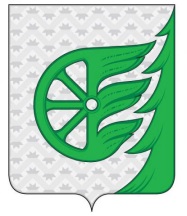 Администрация городского округа город ШахуньяНижегородской областиП О С Т А Н О В Л Е Н И ЕУтвержденпостановлением администрации городского округа город Шахунья Нижегородской областиот 02.03.2023 г. № 207№Данные (сведения), указанные в решении о присвоении или аннулировании адреса объекту адресацииДанные (сведения), которые необходимо указать в решении о присвоении или аннулировании адреса объекту адресацииОбоснование с указанием реквизита(ов) документа(ов), документации, на основании которых принималось решение о присвоении или аннулировании адреса объекту адресации1.Направить в форме электронного документа в Личный кабинет на ЕПГУ/РПГУВыдать на бумажном носителе в МФЦ, расположенном по адресу______________Выдать на бумажном носителе при личном обращении в уполномоченный органНаправить почтовым отправлением с уведомление о врученииНаправить в форме электронного документа в Личный кабинет на ЕПГУ/РПГУВыдать на бумажном носителе при личном обращении в уполномоченный органНаправить почтовым отправлением с уведомлением о врученииНаправления сообщения на электронную почту ________________________________________Направление сообщения в Личный кабинет на ЕПГУ/РПГУНаправления рассылки  по сети подвижной радиотелефонной связи коротких текстовых смс-сообщенийНаправить в форме электронного документа в Личный кабинет на ЕПГУ/РПГУВыдать на бумажном носителе в МФЦ, расположенном по адресу______________Выдать на бумажном носителе при личном обращении в уполномоченный органНаправить почтовым отправлением с уведомлением о врученииНаправить в форме электронного документа в Личный кабинет на ЕПГУ/РПГУВыдать на бумажном носителе при личном обращении в уполномоченный органНаправить почтовым отправлением с уведомлением о врученииНаправления сообщения на электронную почту ________________________________________Направление сообщения в Личный кабинет на ЕПГУ/РПГУНаправления рассылки  по сети подвижной радиотелефонной связи коротких текстовых смс-сообщений№ пункта РегламентаНаименование основания для отказа в приеме документовРазъяснение причин отказа в приеме документов Кому _______________________________                           ФИО заявителя____________________________________Документ, удостоверяющий личность _______________________________________________________________________________________________________________заявление о присвоении или аннулировании адресов, заявление об исправлении опечаток или ошибок, заявление о выдаче копии и прилагаемые документы не соответствуют требованиям;наличие противоречивых сведений в заявлении о присвоении или аннулировании адресов, заявлении об исправлении опечаток или ошибок, заявлении о выдаче копии и приложенных к ним документах;заявление о присвоении или аннулировании адресов, заявление об исправлении опечаток или ошибок, заявление о выдаче копии не соответствуют установленным формам либо некорректно заполнены поля в форме (отсутствие заполнения, недостоверное, неполное либо неправильное заполнение, отсутствие подписи заявителя)представленные заявителем документы утратили силу на момент обращения за муниципальной услугой (документ, удостоверяющий личность; документ, удостоверяющий полномочия представителя заявителя, в случае обращения за предоставлением муниципальной услуги указанным лицом)